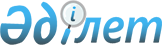 "Жекешелендірудің 2016 – 2020 жылдарға арналған кейбір мәселелері туралы" Қазақстан Республикасы Үкіметінің 2015 жылғы 30 желтоқсандағы № 1141 қаулысына өзгерістер енгізу туралыҚазақстан Республикасы Үкіметінің 2018 жылғы 9 қарашадағы № 733 қаулысы.
      Қазақстан Республикасының Үкіметі қаулы етеді:
      1. "Жекешелендірудің 2016 – 2020 жылдарға арналған кейбір мәселелері туралы" Қазақстан Республикасы Үкіметінің 2015 жылғы 30 желтоқсандағы № 1141 қаулысына (Қазақстан Республикасының ПҮАЖ-ы, 2015 ж., № 77-78-79, 588-құжат) мынадай өзгерістер енгізілсін:
      көрсетілген қаулыға 1-қосымшада:
      басым тәртіппен жекешелендіруге жататын республикалық меншіктегі ірі ұйымдардың тізбесінде:
      "Қазақстан Республикасының Қорғаныс және аэроғарыш өнеркәсібі министрлігі" деген бөлімде:
      реттік нөмірі 12.1-жол алып тасталсын;
      "Қазақстан Республикасы Президентінің Іс басқармасы" деген бөлімде:
      реттік нөмірі 13.1-жол алып тасталсын;
      көрсетілген қаулыға 2-қосымшада:
      басым тәртіппен жекешелендіруге жататын коммуналдық меншіктегі ірі ұйымдардың тізбесінде:
      "Қызылорда облысының әкімдігі" деген бөлімде:
      реттік нөмірі 15.1-жол алып тасталсын;
      көрсетілген қаулыға 4-қосымшада:
      "Самұрық-Қазына" ұлттық әл-ауқат қоры" акционерлік қоғамының бәсекелес ортаға беру ұсынылатын еншілес, тәуелді ұйымдарының тізбесінде:
      "ҚазМұнайГаз" ұлттық компаниясы" акционерлік қоғамы" деген бөлімде:
      реттік нөмірі 42-жол мынадай редакцияда жазылсын:
      "ҚМГ-Сервис Грузия" жауапкершілігі шектеулі қоғамы", оның құрамында:
      1) Borjomi Likani International JSC";
      реттік нөмірлері 43 және 51-жолдар алып тасталсын;
      реттік нөмірі 58-жол мынадай редакцияда жазылсын:
      "Каскор-Транссервис" акционерлік қоғамы", оның құрамында:
      1) "Semurg Invest Temir Zholy" жауапкершілігі шектеулі серіктестігі";
      реттік нөмірі 59-жол алып тасталсын;
      көрсетілген қаулыға 5-қосымша осы қаулыға 1-қосымшаға сәйкес жаңа редакцияда жазылсын;
      көрсетілген қаулыға 6-қосымша осы қаулыға 2-қосымшаға сәйкес жаңа редакцияда жазылсын;
      көрсетілген қаулыға 7-қосымша осы қаулыға 3-қосымшаға сәйкес жаңа редакцияда жазылсын.
      2. Осы қаулы алғашқы ресми жарияланған күнінен бастап қолданысқа енгiзiледi. Жекешелендіруге жататын республикалық меншіктегі ұйымдардың тізбесі Бәсекелес ортаға беруге ұсынылатын коммуналдық меншіктегі ұйымдардың тізбесі Бәсекелес ортаға беруге ұсынылатын ұлттық басқарушы холдингтердің, ұлттық холдингтердің, ұлттық компаниялардың, акционерлік қоғамдардың және олармен үлестес болып табылатын өзге де заңды тұлғалардың еншілес, тәуелді ұйымдарының тізбесі
					© 2012. Қазақстан Республикасы Әділет министрлігінің «Қазақстан Республикасының Заңнама және құқықтық ақпарат институты» ШЖҚ РМК
				
      Қазақстан Республикасының
Премьер-Министрі

Б. Сағынтаев
Қазақстан Республикасы
Үкіметінің
2018 жылғы 9 қарашадағы
№ 733 қаулысына
1-қосымшаҚазақстан Республикасы
Үкіметінің
2015 жылғы 30 желтоқсандағы
№ 1141 қаулысына
5-қосымша
Р/с

№
Р/с
№
Кәсіпорынның атауы
1
2
3
Қазақстан Республикасының Iшкi iстер министрлiгi
1.
1.
"Санаторий Арқа" акционерлік қоғамы
2.
2.
"Күзет ПҚҚ" акционерлік қоғамы
3.
3.
"Алатау" республикалық мемлекеттік кәсіпорны
4.
4.
"Көкшетау теміржол ауруханасы" жауапкершілігі шектеулі серіктестігі
5.
5.
"Оқу-клиникалық орталығы" жауапкершілігі шектеулі серіктестігі
6.
6.
"Алматы теміржол ауруханасы" жауапкершілігі шектеулі серіктестігі
7.
7.
"Ақтөбе теміржол ауруханасы" жауапкершілігі шектеулі серіктестігі
8.
8.
"Атырау теміржол ауруханасы" жауапкершілігі шектеулі серіктестігі
9.
9.
"Защита теміржол ауруханасы" жауапкершілігі шектеулі серіктестігі
10.
10.
"Семей теміржол ауруханасы" жауапкершілігі шектеулі серіктестігі
11.
11.
"Жамбыл теміржол ауруханасы" жауапкершілігі шектеулі серіктестігі
12.
12.
"Орал теміржол ауруханасы" жауапкершілігі шектеулі серіктестігі
13.
13.
"Қарағанды теміржол ауруханасы" жауапкершілігі шектеулі серіктестігі
14.
14.
"Қызылорда теміржол ауруханасы" жауапкершілігі шектеулі серіктестігі
15.
15.
"Қазалы теміржол ауруханасы" жауапкершілігі шектеулі серіктестігі
16.
16.
"Қостанай теміржол ауруханасы" жауапкершілігі шектеулі серіктестігі
17.
17.
"Павлодар теміржол ауруханасы" жауапкершілігі шектеулі серіктестігі
18.
18.
"Шымкент теміржол ауруханасы" жауапкершілігі шектеулі серіктестігі
Қазақстан Республикасының Денсаулық сақтау министрлігі
19.
1.
"Орта медициналық және фармацевтік қызметкерлерді даярлау және қайта даярлау жөніндегі республикалық колледжі" республикалық мемлекеттік қазыналық кәсіпорны
20.
2.
"Оңтүстік Қазақстан мемлекеттік фармацевтика академиясы" акционерлік қоғамы
21.
3.
"Қазақ медициналық үздіксіз білім беру университеті" акционерлік қоғамы
22.
4.
"Академик Б.О. Жарбосынов атындағы Урология ғылыми орталығы" акционерлік қоғамы
23.
5.
"Құрмет Белгісі" орденді Қазақ көз аурулары ғылыми-зерттеу институты" акционерлік қоғамы
Қазақстан Республикасының Еңбек және халықты әлеуметтік қорғау министрлігі
24.
1.
"Республикалық протездік-ортопедиялық орталық" акционерлік қоғамы
25.
2.
"Мемлекеттік аннуитеттiк компания" өмiрдi сақтандыру компаниясы" акционерлік қоғамы
Қазақстан Республикасының Инвестициялар

 және даму министрлігі
26.
1.
Қазақстан Республикасы Инвестициялар және даму министрлігі Геология және жер қойнауын пайдалану комитетінің "Мамандандырылған гравиметриялық кәсiпорын" шаруашылық жүргізу құқығындағы республикалық мемлекеттік кәсіпорны
27.
2.
"Ақмолаавтожол" жауапкершілігі шектеулі серіктестігі
28.
3.
"Ақтөбеавтожол" жауапкершілігі шектеулі серіктестігі
29.
4.
"Алматыавтожол" жауапкершілігі шектеулі серіктестігі
30.
5.
"Атырауавтожол" жауапкершілігі шектеулі серіктестігі
31.
6.
"Батысавтожол" жауапкершілігі шектеулі серіктестігі
32.
7.
"Жамбылавтожол" жауапкершілігі шектеулі серіктестігі
33.
8.
"Шығысавтожол" жауапкершілігі шектеулі серіктестігі
34.
9.
"Қарағандыавтожол" жауапкершілігі шектеулі серіктестігі
35.
10.
"Қызылордаавтожол" жауапкершілігі шектеулі серіктестігі
36.
11.
"Қостанайавтожол" жауапкершілігі шектеулі серіктестігі
37.
12.
"Маңғыстауавтожол" жауапкершілігі шектеулі серіктестігі
38.
13.
"Павлодаравтожол" жауапкершілігі шектеулі серіктестігі
39.
14.
"Солтүстiкавтожол" жауапкершілігі шектеулі серіктестігі
40.
15.
"Оңтүстiкавтожол" жауапкершілігі шектеулі серіктестігі
41.
16.
"Өнеркәсіп қауіпсіздігінің ұлттық ғылыми-техникалық орталығы" акционерлік қоғамы
42.
17.
"Қазақстан Республикасы Инвестициялар және даму министрлігі Индустриялық даму және өнеркәсіптік қауіпсіздік комитетінің "Жезқазғансирекмет" шаруашылық жүргізу құқығындағы республикалық мемлекеттік кәсіпорны
Қазақстан Республикасының Мәдениет және спорт министрлігі
43.
1.
Қазақстан Республикасы Мәдениет және спорт министрлігі Спорт және дене шынықтыру істері комитетінің "Олимп" спорт-сауықтыру орталығы" шаруашылық жүргiзу құқығындағы республикалық мемлекеттік кәсiпорны
44.
2.
"Шәкен Айманов атындағы "Қазақфильм" акционерлік қоғамы
45.
3.
"Қазақстан халқының рухани даму қоры" акционерлік қоғамы
46.
4.
"Баспалар Үйі" акционерлік қоғамы
47.
5.
"Су спорты түрлерінің республикалық орталығы" акционерлік қоғамы
48.
6.
Қазақстан Республикасы Мәдениет және спорт министрлігінің 

"Су спорты және қолданбалы спорт түрлері бойынша республикалық жоғары спорт шеберлігі мектебі" республикалық мемлекеттік қазыналық кәсіпорыны
49.
7.
"Қазақ ғылыми-зерттеу мәдениет институты" 

жауапкершілігі шектеулі серіктестігі
Қазақстан Республикасының Білім және ғылым министрлігі
50.
1.
"Республикалық техникалық және кәсіптік білім беруді дамытудың және біліктілікті берудің ғылыми-әдістемелік орталығы" акционерлік қоғамы
51.
2.
"Жер қойнауын кешенді игеру проблемалары институты" жауапкершілігі шектеулі серіктестігі
52.
3.
"Ф.М.Мұхаметғалиев атындағы эксперименттік биология институты" жауапкершілігі шектеулі серіктестігі
53.
4.
Қазақстан Республикасының Білім және ғылым министрлігі Ғылым комитетінің "Микробиология және вирусология институты" республикалық мемлекеттік кәсіпорны
54.
5.
"Абылай хан атындағы Қазақ халықаралық қатынастар және әлем тілдері университеті" акционерлік қоғамы
55.
6.
"Ө.А.Байқоңыров атындағы Жезқазған университеті" 

акционерлік қоғамы
56.
7.
"Қазақ бас сәулет-кұрылыс академиясы" акционерлік қоғамы
57.
8.
"M.S. Narikbaev atyndaģy KAZGUU Universiteti"

 акционерлік қоғамы
58.
9.
"Алматы энергетика және байланыс университеті" коммерциялық емес акционерлік қоғамы
59.
10.
"КИМЭП Университеті" акционерлік қоғамы
Қазақстан Республикасының Ауыл 

шаруашылығы министрлігі
60.
1.
Қазақстан Республикасының Ауыл шаруашылығы министрлігі Орман шаруашылығы және жануарлар дүниесі комитетінің "Қазақ мемлекеттік орман шаруашылығын жобалау жөніндегі жобалау-іздестіру институты (Қазгипроорманшар)" шаруашылық жүргізу құқығындағы республикалық мемлекеттік кәсіпорны
61.
2.
Қазақстан Республикасының Ауыл шаруашылығы министрлігі Орман шаруашылығы және жануарлар дүниесі комитетінің "Қазақ өндірістік-жерсіндіру станциясы" республикалық мемлекеттік қазыналық кәсіпорны
62.
3.
Қазақстан Республикасының Ауыл шаруашылығы министрлігі Орман шаруашылығы және жануарлар дүниесі комитетінің "Қапшағай уылдырық шашу-өсіру шаруашылығы" республикалық мемлекеттік қазыналық кәсіпорны
63.
4.
Қазақстан Республикасының Ауыл шаруашылығы министрлігі Орман шаруашылығы және жануарлар дүниесі комитетінің "Майбалық балық питомнигі" республикалық мемлекеттік қазыналық кәсіпорны
64.
5.
Қазақстан Республикасының Ауыл шаруашылығы министрлігі 
Орман шаруашылығы және жануарлар дүниесі комитетінің "Петропавл балық питомнигі" республикалық мемлекеттік қазыналық кәсіпорны
65.
6.
"Қазагрэкс" акционерлік қоғамы
Қазақстан Республикасының Қаржы министрлігі
66.
1.
"Қаржы академиясы" акционерлік қоғамы
67.
2.
"Батыс Қазақстан электр тарату желісі компаниясы" акционерлік қоғамы
68.
3.
"Петропавл қаласының халықаралық әуежайы" акционерлік қоғамы
69.
4.
"Қалалық электржелісі" акционерлік қоғамы
70.
5.
"Астана-финанс" акционерлік қоғамы
71.
6.
"Шымкент әуежайы" акционерлік қоғамы
72.
7.
"Гэле" жауапкершілігі шектеулі серіктестігі
Қазақстан Республикасының Энергетика министрлігі
73.
1.
"Еуразия су орталығы" ғылыми-өндірістік бірлестігі" акционерлік қоғамы
74.
2.
"Қарағандышахтатарату" жауапкершілігі шектеулі серіктестігі
75.
3.
"Мұнай және газ ақпараттық талдау орталығы" акционерлік қоғамы
Қазақстан Республикасының Ұлттық экономика министрлігі
76.
1.
"Еуразия сауда жүйесі" тауар биржасы" акционерлік қоғамы
Қазақстан Республикасының Ақпарат және 

коммуникациялар министрлігі
77.
1.
"Жалын" жауапкершілігі шектеулі серіктестігі
Қазақстан Республикасының Жоғарғы Соты
78.
1.
"Қазақстан Республикасының Жоғарғы Сотының әкімшілік ғимараттары дирекциясы" жауапкершілігі шектеулі серіктестігі
Қазақстан Республикасының Ұлттық қауіпсіздік комитеті
79.
1.
"Нұрсат" акционерлік қоғамы
Қазақстан Республикасы Президентінің Іс басқармасы
80.
1.
"Орталық клиникалық аурухана" акционерлік қоғамы
Қазақстан Республикасы Қорғаныс министрлігі 
81.
1.
"Әскери құрылыс" акционерлік қоғамыҚазақстан Республикасы
Үкіметінің
2018 жылғы 9 қарашадағы
№ 733 қаулысына
2-қосымшаҚазақстан Республикасы
Үкіметінің
2015 жылғы 30 желтоқсандағы
№ 1141 қаулысына
6-қосымша
Р/с

№
Р/с
№
Кәсіпорынның атауы
1
2
3
Ақмола облысының әкімдігі
1.
1.
Ақмола облысының дене шынықтыру және спорт басқармасы жанындағы "Бурабай" спорт сарайы" шаруашылық жүргізу құқығындағы мемлекеттік коммуналдық кәсіпорны
2.
2.
Ақмола облысының дене шынықтыру және спорт басқармасы жанындағы "Оқжетпес" футбол клубы" шаруашылық жүргізу құқығындағы мемлекеттік коммуналдық кәсіпорны
3.
3.
Ақмола облысының дене шынықтыру және спорт басқармасы жанындағы "Спорттық ойын түрлерінен спорт клубы" шаруашылық жүргізу құқығындағы мемлекеттік коммуналдық кәсіпорны
4.
4.
"Тазалық" шаруашылық жүргізу құқығындағы мемлекеттік коммуналдық кәсіпорны
5.
5.
Көкшетау қаласының тұрғын үй-коммуналдық шаруашылық, жолаушылар көлігі және автомобиль жолдары бөлімі жанындағы "Көкше Жәрдем" шаруашылық жүргізу құқығындағы мемлекеттік коммуналдық кәсіпорны
6.
6.
Ақмола облысы денсаулық сақтау басқармасының жанындағы "Облыстық салауатты өмір салтын қалыптастыру орталығы" шаруашылық жүргізу құқығындағы мемлекеттік коммуналдық кәсіпорны
7.
7.
"Арлан" кәсіби хоккей клубы" жауапкершілігі шектеулі серіктестігі
8.
8.
"Степногорск-Тазалық" жауапкершілігі шектеулі серіктестігі
9.
9.
"Көкшетау Қала Кадастры" жауапкершілігі шектеулі серіктестігі
10.
10.
"Атбасар қаласының жолаушыларды тасымалдау" жауапкершілігі шектеулі серіктестігі
11.
11.
"Көкше-Қамқор" жауапкершілігі шектеулі серіктестігі
12.
12.
"Бурабай таңы" жауапкершілігі шектеулі серіктестігі
13.
13.
"Степногорск –БЕО" жауапкершілігі шектеулі серіктестігі
14.
14.
"Бурабай нұры" жауапкершілігі шектеулі серіктестігі
15.
15.
"Бурабай БЕО" жауапкершілігі шектеулі серіктестігі
Ақтөбе облысының әкімдігі
16.
1.
Ақтөбе облысының дене шынықтыру және спорт басқармасы" мемлекеттік мекемесінің "Намыс" спорттық ойын түрлері клубы" мемлекеттік коммуналдық қазыналық кәсіпорны
17.
2.
"Орталық стадион" мемлекеттік коммуналдық кәсіпорны
18.
3.
"Тазалық" коммуналдық мемлекеттік кәсіпорны
19.
4.
"Ақтөбе" облыстық футбол клубы" акционерлік қоғамы
20.
5.
"Ақтөбе-агросервис" жауапкершілігі шектеулі серіктестігі
21.
6.
"Ақтөбе Таза Қала" жауапкершілігі шектеулі серіктестігі
22.
7.
"Хромтау-Тазалық" жауапкершілігі шектеулі серіктестігі
23.
8.
"Ақтөбе облысының мемлекеттік-жеке әріптестігінің өңірлік орталығы" жауапкершілігі шектеулі серіктестігі
24.
9.
"Ақтөбе" аймақтық индустриялық технопаркі" жауапкершілігі шектеулі серіктестігі
Алматы облысының әкімдігі
25.
1.
"Қапшағай қаласы әкімдігінің "Қапшағай қаласындағы балалар демалыс лагері" мемлекеттік қазыналық кәсіпорны
26.
2.
"Алматы облысының дене шынықтыру және спорт басқармасы" мемлекеттік мекемесінің "Талдықорған" облыстық ипподромы" мемлекеттік коммуналдық қазыналық кәсіпорны
27.
3.
"Алматы облысының дене шынықтыру және спорт басқармасы" мемлекеттік мекемесінің "Бесарыс" көгалдағы кәсіпқой хоккей клубы" жауапкершілігі шектеулі серіктестігі
28.
4.
"Алматы облысының дене шынықтыру және спорт басқармасы" мемлекеттік мекемесінің "Қапшағай" кәсіпқой баскетбол клубы" жауапкершілігі шектеулі серіктестігі
29.
5.
"Алматы облысының дене шынықтыру және спорт басқармасы" мемлекеттік мекемесінің "Ұлттық спорт түрлерінен кәсіпқой клуб" жауапкершілігі шектеулі серіктестігі
30.
6.
"Алматы облысының дене шынықтыру және спорт басқармасы" мемлекеттік мекемесінің "Іле" кәсіпқой гандбол клубы" жауапкершілігі шектеулі серіктестігі
31.
7.
"Алматы облысының дене шынықтыру және спорт басқармасы" мемлекеттік мекемесінің "Жетісу" командасының кәсіпқой футбол клубы" мемлекеттік коммуналдық қазыналық кәсіпорны
32.
8.
"Алматы облысының дене шынықтыру және спорт басқармасы" мемлекеттік мекемесінің "Жетісу" кәсіпқой волейбол клубы" мемлекеттік коммуналдық қазыналық кәсіпорны
33.
9.
"Алматы облысының сәулет және қала құрылысы басқармасы" мемлекеттік мекемесінің "Алматыоблгеодезия" облыстық мемлекеттік коммуналдық қазыналық кәсіпорны
34.
10.
Текелі қаласы әкімдігінің "Алтын Чажа" сауықтыру лагері" шаруашылық жүргізу құқығындағы мемлекеттік коммуналдық кәсіпорны
35.
11.
Іле ауданы әкімінің аппараты мемлекеттік мекемесінің 
"Іле көркейту" шаруашылық жүргізу құқығындағы мемлекеттік коммуналдық кәсіпорны
36.
12.
Алакөл ауданы әкімдігінің "Достық" шаруашылық жүргізу құқығындағы мемлекеттік коммуналдық кәсіпорны
37.
13.
"Акши-агросервис" жауапкершілігі шектеулі серіктестігі
38.
14.
"Ақсу көркейту" жауапкершілігі шектеулі серіктестігі
39.
15.
"Талдықорған Сәулет" жауапкершілігі шектеулі серіктестігі
40.
16.
"Жамбыл Саулет" жауапкершілігі шектеулі серіктестігі
41.
17.
"Алматы облысының мемлекеттік-жекеменшік әріптестік өңірлік орталығы" жауапкершілігі шектеулі серіктестігі
42.
18.
"Күрделі құрылыс басқармасы" жауапкершілігі шектеулі серіктестігі
43.
19.
"Дезинфекция" мемлекеттік коммуналдық қазыналық кәсіпорны
44.
20.
Қарасай ауданы әкімдігінің "Таусамалы" мемлекеттік коммуналдық қазыналық кәсіпорны
45.
21.
"Сәулет Kz" жауапкершілігі шектеулі серіктестігі
46.
22.
"Сарқан Көркем" жауапкершілігі шектеулі серіктестігі
47.
23.
Талғар ауданы әкімдігінің "Kaztal Saulet" жауапкершілігі шектеулі серіктестігі
48.
24.
"Алакөл Геосаулет" жауапкершілігі шектеулі серіктестігі
49.
25.
Ақсу ауданы әкімдігінің "Ақсу Су Құбыры" шаруашылық жүргізу құқығындағы мемлекеттік коммуналдық кәсіпорны
50.
26.
Алакөл ауданы әкімдігінің "Алакөл Су Құбыры" шаруашылық жүргізу құқығындағы мемлекеттік коммуналдық кәсіпорны
51.
27.
"Үшарал-Көркейту" жауапкершілігі шектеулі серіктестігі
52.
28.
Алакөл ауданы әкімдігінің "Үйгентас" шаруашылық жүргізу құқығындағы мемлекеттік коммуналдық кәсіпорны
53.
29.
Алматы облысы әкімдігінің "Алатаугаз" мемлекеттік коммуналдық қазыналық кәсіпорны
54.
30.
Балқаш ауданы әкімдігінің "Балқаш Су Құбыры" шаруашылық жүргізу құқығындағы мемлекеттік коммуналдық кәсіпорны
55.
31.
Еңбекшіқазақ ауданы әкімдігінің "Есік Су Құбыры" шаруашылық жүргізу құқығындағы мемлекеттік коммуналдық кәсіпорны
56.
32.
Еңбекшіқазақ ауданы әкімдігінің "Шелек Су Құбыры" шаруашылық жүргізу құқығындағы мемлекеттік коммуналдық кәсіпорны
57.
33.
Жамбыл ауданы әкімдігінің "Жамбыл Су Құбыры" шаруашылық жүргізу құқығындағы мемлекеттік коммуналдық кәсіпорны
58.
34.
Жамбыл ауданы әкімдігінің "Қарғалы Су" шаруашылық жүргізу құқығындағы аудандық мемлекеттік коммуналдық кәсіпорны
59.
35.
Іле ауданы әкімдігінің "Су және кәріз" шаруашылық жүргізу құқығындағы мемлекеттік коммуналдық кәсіпорны
60.
36.
Іле ауданы әкімдігінің "Іле Су Құбыры" шаруашылық жүргізу құқығындағы мемлекеттік коммуналдық кәсіпорны
61.
37.
Қапшағай қаласы әкімдігінің "Қамқор" шаруашылық жүргізу құқығындағы мемлекеттік коммуналдық кәсіпорны
62.
38.
Қапшағай қаласы әкімдігінің "Қапшағай Су Құбыры" шаруашылық жүргізу құқығындағы мемлекеттік коммуналдық кәсіпорны
63.
39.
"ТҮКШ, жолаушылар көлігі және автомобиль жолдарының Қарасай аудандық бөлімі" ММ-нің "Қолдау" шаруашылық жүргізу құқығындағы мемлекеттік коммуналдық кәсіпорны
64.
40.
Қарасай ауданы әкімдігінің "Қарасай Су Құбыры" мемлекеттік коммуналдық қазыналық кәсіпорны
65.
41.
Қаратал ауданы әкімдігінің "Қаратал Су Құбыры" шаруашылық жүргізу құқығындағы мемлекеттік коммуналдық кәсіпорны
66.
42.
Кербұлақ ауданы әкімдігінің "Кербұлақ Су Құбыры" мемлекеттік коммуналдық қазыналық кәсіпорны
67.
43.
Кербұлақ ауданы әкімдігі аппаратының "Кербұлақ аудандық тұрғын үй-коммуналдық шаруашылығы" шаруашылық жүргізу құқығындағы мемлекеттік коммуналдық кәсіпорны
68.
44.
Көксу ауданы әкімдігінің "Көксу Су Құбыры" шаруашылық жүргізу құқығындағы мемлекеттік коммуналдық кәсіпорны
69.
45.
Райымбек ауданының "Нарынқол Су Құбыры" шаруашылық жүргізу құқығындағы мемлекеттік коммуналдық кәсіпорны
70.
46.
Талғар ауданының "Су құбыры және канализация" шаруашылық жүргізу құқығындағы мемлекеттік коммуналдық кәсіпорны
71.
47.
Қапшағай қаласы әкімдігінің "Қапшағай Көркейту" шаруашылық жүргізу құқығындағы мемлекеттік коммуналдық кәсіпорны
72.
48.
"Таза-Талғар" жауапкершілігі шектеулі серіктестігі
73.
49.
"Көркем-Талдықорған" шаруашылық жүргізу құқығындағы мемлекеттік коммуналдық кәсіпорны
74.
50.
"Первомайское" шаруашылық жүргізу құқығындағы мемлекеттік коммуналдық кәсіпорны
75.
51.
"Алматы облыстық ветеринариялық-санитариялық дезинфекция жасағы" жауапкершілігі шектеулі серіктестігі
76.
52.
Қарасай ауданы "Сәулет" мемлекеттік коммуналдық қазыналық кәсіпорны
77.
53.
Талғар ауданы "Сәулет" мемлекеттік коммуналдық қазыналық кәсіпорны
78.
54.
Еңбекшіқазақ ауданы аппаратының "Есік Геосәулет" мемлекеттік коммуналдық қазыналық кәсіпорны
79.
55.
Қапшағай қаласы әкімдігінің "Қапшағай Көркейту Геосәулет" мемлекеттік коммуналдық қазыналық кәсіпорны
80.
56.
Панфилов ауданы әкімдігінің "Жаркент Геосәулет" мемлекеттік коммуналдық қазыналық кәсіпорны
81.
57.
"ЖКХ" шаруашылық жүргізу құқығындағы мемлекеттік коммуналдық кәсіпорны
82.
58.
"Прибороремонт" акционерлік қоғамы
83.
59.
"Жолаушыларды тасымалдау басқармасы жөніндегі орталық" жауапкершілігі шектеулі серіктестігі
84.
60.
"Жерұйық-Талдықорған" агроөнеркәсіптік кешені" жауапкершілігі шектеулі серіктестігі
85.
61.
"Жетісу авиакомпаниясы" акционерлік қоғамы
86.
62.
"ЖетісуЖаңаҚұрылыс" жауапкершілігі шектеулі серіктестігі
Атырау облысының әкімдігі
87.
1.
"Қалалық дене шынықтыру және спорт бөлімі" мемлекеттік мекемесінің "Мұнайшы" спорт кешені" коммуналдық қазыналық мемлекеттік кәсіпорны 
88.
2.
"Атырау облысы туризм, дене шынықтыру және спорт басқармасы" мемлекеттік мекемесінің "Атырау барыстары" спорттық ойын түрлері бойынша облыстық командасы" коммуналдық мемлекеттік қазыналық кәсіпорны
89.
3.
"Атырау" облыстық волейбол командасы" жауапкершілігі шектеулі серіктестігі
90.
4.
"Атырау облысы туризм, дене шынықтыру және спорт басқармасының "Атырау" спорттың су түрлері бойынша облыстық командасы" жауапкершілігі шектеулі серіктестігі
91.
5.
"Атырау облысы туризм, дене шынықтыру және спорт басқармасының "Ұлттық спорт түрлерінің Атырау облыстық клубы" коммуналдық мемлекеттік қазыналық кәсіпорны
92.
6.
"Атырау облыстық геотехникалық орталығы" жауапкершілігі шектеулі серіктестігі
93.
7.
Атырау облысы денсаулық сақтау басқармасының "Атырау облыстық салауатты өмір салтын қалыптастыру орталығы" шаруашылық жүргізу құқығындағы коммуналдық мемлекеттік кәсіпорны
94.
8.
"Атырау" спорт кешені" коммуналдық мемлекеттік кәсіпорны
95.
9.
"Арнаулы автобаза" жауапкершілігі шектеулі серіктестігі
96.
10.
"Атырау" облыстық футбол командасы" жауапкершілігі шектеулі серіктестігі
97.
11.
"Тұрмыс қызмет" жауапкершілігі шектеулі серіктестігі
98.
12.
"Құрманғазы жолдары" жауапкершілігі шектеулі серіктестігі
99.
13.
"Атырау бас жоспары" жауапкершілігі шектеулі серіктестігі
100.
14.
"Атырау Innovations" жауапкершілігі шектеулі серіктестігі
101.
15.
"Бейбарыс – Атырау" хоккейден облыстық мамандандырылған спорттық клубы" коммуналдық мемлекеттік қазыналық кәсіпорны
Шығыс Қазақстан облысының әкімдігі
102.
1.
Шығыс Қазақстан облысының әкімдігі денсаулық сақтау басқармасының "Семей қаласының салауатты өмір салтын қалыптастыру проблемалары орталығы" коммуналдық мемлекеттік қазыналық кәсіпорны
103.
2.
"Шығыс Қазақстан облысы дене шынықтыру және спорт басқармасының "Гандбол клубы" коммуналдық мемлекеттік қазыналық кәсіпорны
104.
3.
"Шығыс Қазақстан облысы дене шынықтыру және спорт басқармасының "Семей қаласының волейбол клубы" коммуналдық мемлекеттік қазыналық кәсіпорны
105.
4.
"Шығыс Қазақстан облысы дене шынықтыру және спорт басқармасының "Өскемен қаласының волейбол клубы" коммуналдық мемлекеттік қазыналық кәсіпорны
106.
5.
"Шығыс Қазақстан облысы Семей қаласының дене шынықтыру және спорт бөлімі" мемлекеттік мекемесінің "Ұлттық спорт ойындарының түрлері бойынша "Тұлпар" клубы" коммуналдық мемлекеттік қазыналық кәсіпорны
107.
6.
"Көкпекті ауданының дене шынықтыру және спорт бөлімі" мемлекеттік мекемесінің "Ұлттық спорт түрлері бойынша "Дархан" клубы мемлекеттік коммуналдық қазыналық кәсіпорны
108.
7.
"Тарбағатай аудандық дене шынықтыру және спорт бөлімінің "Тұлпар" ұлттық спорт түрлері клубы" мемлекеттік қазыналық коммуналдық кәсіпорны
109.
8.
"Шығыс Қазақстан облысы дене шынықтыру және спорт басқармасының "Дене шынықтыру-сауықтыру кешені" коммуналдық мемлекеттік қазыналық кәсіпорны
110.
9.
"Риддер қаласы дене шынықтыру және спорт бөлімінің "Спорттық кешен" мемлекеттік коммуналдық қазыналық кәсіпорны
111.
10.
Өскемен қаласы әкімдігінің "Істер жөніндегі басқарма" коммуналдық мемлекеттік қазыналық кәсіпорны
112.
11.
"Өскемен қаласы әкімдігінің "Восток" футбол клубы" мемлекеттік коммуналдық қазыналық кәсіпорны
113.
12.
"Шығыс Қазақстан облысы Семей қаласының дене шынықтыру және спорт бөлімі" мемлекеттік мекемесінің "Спартак" футбол клубы" коммуналдық мемлекеттік қазыналық кәсіпорны
114.
13.
Шығыс Қазақстан облысы әкімдігінің "Шығыс Қазақстан облыстық салауатты өмір салтын қалыптастыру орталығы" шаруашылық жүргізу құқығындағы коммуналдық мемлекеттік кәсіпорны
115.
14.
Шығыс Қазақстан облысы әкімдігінің жұмыспен қамту және әлеуметтік бағдарламаларды үйлестіру басқармасының "Шығыс Қазақстан облыстық протездік-ортопедиялық орталығы" коммуналдық мемлекеттік кәсіпорны
116.
15.
Аягөз ауданы әкімдігінің "Ақтоғай коммуналдық шаруашылығы" коммуналдық мемлекеттік кәсіпорны
117.
16.
Зырян ауданы әкімдігінің көп салалы мемлекеттік коммуналдық шаруашылық кәсіпорны
118.
17.
Тарбағатай ауданы әкімдігінің "Ақсуат-Тазалық" шаруашылық жүргізу құқығындағы коммуналдық мемлекеттiк кәсiпорны
119.
18.
Шығыс Қазақстан облысы әкімдігінің жолаушылар көлігі және автомобиль жолдары басқармасының "ОблШығысЖол" шаруашылық жүргізу құқығындағы коммуналдық мемлекеттік кәсіпорны
120.
19.
"Өскемен қаласы әкімдігінің "Өскемен-Тәртіп" шаруашылық жүргізу құқығындағы мемлекеттік коммуналдық кәсіпорны
121.
20.
"Аягөз ауданы әкімдігінің "Аягөз жолдары" шаруашылық жүргізу құқығындағы мемлекеттік коммуналдық кәсіпорны
122.
21.
"Аягөз ауданы әкімдігінің "Қалалықүйкомшарқұрылыс" шаруашылық жүргізу құқығындағы коммуналдық мемлекеттік кәсіпорны
123.
22.
"Глубокое ауданының "ПриИртышье" шаруашылық жүргізу құқығындағы коммуналдық мемлекеттік кәсіпорны
124.
23.
Тарбағатай ауданының тұрғын үй-коммуналдық шаруашылық, жолаушылар көлігі және автомобиль жолдары бөлімінің "Тарбағатай жолдары" шаруашылық жүргізу құқығындағы коммуналдық мемлекеттік кәсіпорны
125.
24.
"Өскемен қаласы әкімдігінің "Монша-кір жуу комбинаты" шаруашылық жүргізу құқығындағы коммуналдық мемлекеттік кәсіпорны
126.
25.
"Ертіс" спорт кешені" жауапкершілігі шектеулі серіктестігі
127.
26.
"Өскемен-Тазалық" жауапкершілігі шектеулі серіктестігі
128.
27.
"Алакөл-Тазалық" жауапкершілігі шектеулі серіктестігі
129.
28.
"Семей-Автобекет" жауапкершілігі шектеулі серіктестігі
130.
29.
"Табиғат-Өскемен" жауапкершілігі шектеулі серіктестігі
131.
30.
"Шығыс-Қазақстан геотехникалық инженерлік ғылыми-зерттеу институты" жауапкершілігі шектеулі серіктестігі
132.
31.
"Шығыс Қазақстан облысының талдау және болжау институты" жауапкершілігі шектеулі серіктестігі
133.
32.
"Өскемен қаласының кадастрлық бюросы" жауапкершілігі шектеулі серіктестігі
134.
33.
Өскемен қаласындағы "Градокадастр" жауапкершілігі шектеулі серіктестігі
135.
34.
"Шемонаиха ауданының тұрғын үй-коммуналдық шаруашылығы, жолаушылар көлігі және автомобиль жолдары бөлімі" мемлекеттік мекемесінің "Востокдорстрой" шаруашылық жүргізу құқығындағы коммуналдық мемлекеттік кәсіпорны
136.
35.
"Первомайск су құбыры" мемлекеттік коммуналдық қазыналық кәсіпорны
137.
36.
"Шемонаиха су құбыры" мемлекеттік коммуналдық қазыналық кәсіпорны
138.
37.
"СпектрПлюс" жауапкершілігі шектеулі серіктестігі
139.
38.
"Балапан" шаруашылық жүргізу құқығындағы коммуналдық мемлекеттік кәсіпорны
140.
39.
"Нарын" шаруашылық жүргізу құқығындағы коммуналдық мемлекеттік кәсіпорны
141.
40.
"Аягөз-тазалық" жауапкершілігі шектеулі серіктестігі
142.
41.
"Ақтоғай қанағат" жауапкершілігі шектеулі серіктестігі
143.
42.
"Семей қаласының көпсалалы пайдалану кәсіпорны" жауапкершілігі шектеулі серіктестігі
144.
43.
"Сәулет және қала құрылысы" жауапкершілігі шектеулі серіктестігі
145.
44.
"Қалқымалы өткел" жауапкершілігі шектеулі серіктестігі
146.
45.
Шаруашылық жүргізу құқығындағы "Семей" көгалдандыру және көркейту жөніндегі мемлекеттік коммуналдық кәсіпорны
Жамбыл облысының әкімдігі
147.
1.
"Тараз қаласы әкімдігі білім бөлімінің "Болашақ" балаларды сауықтыру лагері" мемлекеттік коммуналдық қазыналық кәсіпорны
148.
2.
"Тараз қаласы әкімдігі білім бөлімінің "Рауан" балаларды сауықтыру лагері" мемлекеттік коммуналдық қазыналық кәсіпорны
149.
3.
"Жамбыл облысы әкімдігі дене шынықтыру және спорт басқармасының "Әулие-Ата" ат спорты клубы" коммуналдық мемлекеттік қазыналық кәсіпорны
150.
4.
"Жамбыл облысы әкімдігі дене шынықтыру және спорт басқармасының "Айша бибі" су добы клубы" коммуналдық мемлекеттік қазыналық кәсіпорны
151.
5.
"Жамбыл облысы әкімдігі дене шынықтыру және спорт басқармасының "Тараз" баскетбол клубы" коммуналдық мемлекеттік қазыналық кәсіпорны
152.
6.
"Жамбыл облысы әкімдігі дене шынықтыру және спорт басқармасының "Тараз" волейбол клубы" коммуналдық мемлекеттік қазыналық кәсіпорны
153.
7.
"Жамбыл облысы әкімдігі дене шынықтыру және спорт басқармасының "Жамбыл" бокс клубы" коммуналдық мемлекеттік қазыналық кәсіпорны
154.
8.
"Жасыл Ел-Тараз" жауапкершілігі шектеулі серіктестігі
155.
9.
"Жамбыл-Жылу" мемлекеттік коммуналдық кәсіпорны
156.
10.
"Теміржол-Жылу" мемлекеттік коммуналдық кәсіпорны
157.
11.
"Таразкоммуналкөлік" жауапкершілігі шектеулі серіктестігі
158.
12.
"Тараз тұрғын үй" жауапкершілігі шектеулі серіктестігі
159.
13.
"Таразэнергоцентр" акционерлік қоғамы
160.
14.
Мерке ауданы әкімдігінің "Таза су" шаруашылық жүргізу құқығындағы мемлекеттік коммуналдық кәсіпорны
161.
15.
"Көгалдандыру және көріктендіру" жауапкершілігі шектеулі серіктестігі
162.
16.
Талас ауданы әкімдігінің "Авангард" кинотеатры" коммуналдық мемлекеттік қазыналық кәсіпорны
163.
17.
Рысқұлов ауданы әкімдігінің "Жасыл Құлан" коммуналдық мемлекеттік қазыналық кәсіпорны
164.
18.
"Шу-Сервис" жауапкершілігі шектеулі серіктестігі
165.
19.
"Орталық диспетчерлік қызмет" жауапкершілігі шектеулі серіктестігі
166.
20.
"Жамбыл облыстық кеңес беру және диагностикалық медицина орталығы" шаруашылық жүргізу құқығындағы мемлекеттік коммуналдық кәсіпорны
167.
21.
"Жамбыл облыстық стоматологиялық емханасы" шаруашылық жүргізу құқығындағы мемлекеттік коммуналдық кәсіпорны
168.
22.
"Жамбыл облыстық офтальмологиялық орталығы" шаруашылық жүргізу құқығындағы мемлекеттік коммуналдық кәсіпорны
169.
23.
"Жамбыл облысы әкімдігі денсаулық сақтау басқармасының № 2 қалалық емханасы" шаруашылық жүргізу құқығындағы мемлекеттік коммуналдық кәсіпорны
170.
24.
 "Жамбыл облыстық тері-венерологиялық диспансері" шаруашылық жүргізу құқығындағы мемлекеттік коммуналдық кәсіпорны
171.
25.
"Жамбыл облысы әкімдігі денсаулық сақтау басқармасының № 7 қалалық емханасы" шаруашылық жүргізу құқығындағы мемлекеттік коммуналдық кәсіпорны
172.
26.
"Жамбыл облысы әкімдігі денсаулық сақтау басқармасының № 1 қалалық емханасы" шаруашылық жүргізу құқығындағы мемлекеттік коммуналдық кәсіпорны
173.
27.
"Жамбыл облысы әкімдігі денсаулық сақтау басқармасының № 6 қалалық емханасы" шаруашылық жүргізу құқығындағы мемлекеттік коммуналдық кәсіпорны
174.
28.
"Жамбыл облысы әкімдігі денсаулық сақтау басқармасының № 9 қалалық емханасы" шаруашылық жүргізу құқығындағы мемлекеттік коммуналдық кәсіпорны
175.
29.
"Жамбыл облысы әкімдігі денсаулық сақтау басқармасының № 4 қалалық емханасы" шаруашылық жүргізу құқығындағы мемлекеттік коммуналдық кәсіпорны
176.
30.
"Айша бибі" санаторийі" шаруашылық жүргізу құқығындағы мемлекеттік коммуналдық кәсіпорны
177.
31.
"ТаразҚұрылысПроект" жауапкершілігі шектеулі серіктестігі
178.
32.
"Жасыл ел - Жуалы" жауапкершілігі шектеулі серіктестігі
179.
33.
"Таза қала - Қаратау" жауапкершілігі шектеулі серіктестігі
Батыс Қазақстан облысының әкімдігі
180.
1.
"Батыс Қазақстан облысы Бөрлі ауданының дене шынықтыру және спорт бөлімі" мемлекеттік мекемесінің "Сарыарқа" спорт клубы" мемлекеттік коммуналдық қазыналық кәсіпорны
181.
2.
"Зеленов ауданы мәдениет, тілдерді дамыту, дене шынықтыру және спорт бөлімінің "Жігер" спорт клубы" мемлекеттік коммуналдық қазыналық кәсіпорны
182.
3.
"Орал қаласының сәулет және қала құрылысы бөлімінің "Тұрғын үй Орал" мемлекеттік коммуналдық қазыналық кәсіпорны
183.
4.
Батыс Қазақстан облысының әкімдігі денсаулық сақтау басқармасының "Облыстық салауатты өмір салтын қалыптастыру орталығы" шаруашылық жүргізу құқығындағы мемлекеттік коммуналдық кәсіпорны
184.
5.
"Жайық Таза қала" жауапкершілігі шектеулі серіктестігі
185.
6.
"Бөрілі ауданы әкімдігінің "Горкомхоз" шаруашылық жүргізу құқығындағы мемлекеттік коммуналдық кәсіпорны
186.
7.
"Ақжайық" футбол клубы" жауапкершілігі шектеулі серіктестігі
187.
8.
"Ақжайық" спорт клубы" жауапкершілігі шектеулі серіктестігі
188.
9.
"Жайық жарығы" жауапкершілігі шектеулі серіктестігі
189.
10.
"Орал Таза сервис" жауапкершілігі шектеулі серіктестігі
190.
11.
"Уральскгордорстрой" жауапкершілігі шектеулі серіктестігі
191.
12.
Орал қаласы әкімдігінің "Горлифт" жауапкершілігі шектеулі серіктестігі
192.
13.
Батыс Қазақстан облысының ауыл шаруашылығы басқармасының "Батысагросервис" жауапкершілігі шектеулі серіктестігі
193.
14.
Бөкей ордасы ауданы әкімдігінің "Орда" мемлекеттік коммуналдық кәсіпорны (шаруашылық жүргізу құқығындағы)
194.
15.
Батыс Қазақстан облысының әкімдігі денсаулық сақтау басқармасының "Облыстық кеңесші-диагностикалық орталығы" шаруашылық жүргізу құқығындағы мемлекеттік коммуналдық кәсіпорны
195.
16.
Батыс Қазақстан облысының әкімдігі денсаулық сақтау басқармасының "Облыстық стоматологиялық балалар емханасы" мемлекеттік коммуналдық кәсіпорны
196.
17.
"Жайық үні" жауапкершілігі шектеулі серіктестігі
197.
18.
"Пульс города" жауапкершілігі шектеулі серіктестігі
198.
19.
"Даму тасқала" жауапкершілігі шектеулі серіктестігі
Қарағанды облысының әкімдігі
199.
1.
"Жекпе-жек" қалалық спорттық клубы" коммуналдық мемлекеттік қазыналық кәсіпорны
200.
2.
"Саран қаласының мәдениет және тілдерді дамыту бөлімінің "Сұңқар" стадионы" коммуналдық мемлекеттік қазыналық кәсіпорны
201.
3.
"Спорттық сауықтыру кешені" коммуналдық мемлекеттік қазыналық кәсіпорны
202.
4.
"Теміртау қаласының білім беру, дене шынықтыру және спорт бөлімінің "Теміртау" спорт клубы" коммуналдық мемлекеттік қазыналық кәсіпорны
203.
5.
"Қарағанды облысы денсаулық сақтау басқармасының "Облыстық саламатты өмір салтын қалыптастыру орталығы" коммуналдық мемлекеттік кәсіпорны
204.
6.
"Қарағанды қалалық әкімдігінің "Қалалық жарық" коммуналдық мемлекеттік кәсіпорны
205.
7.
Балқаш қаласы әкімдігінің "Балқашэнерго" коммуналдық мемлекеттік кәсіпорны
206.
8.
"Қарағанды облысы Осакаров ауданы әкімдігінің "Тазалық" коммуналдық мемлекеттік кәсіпорны
207.
9.
"Қалалық автокөлік жолдары басқармасы" коммуналдық мемлекеттік кәсіпорны
208.
10.
"Теміртау қаласы әкімдігінің "Шарапат" шаруашылық жүргізу құқығындағы коммуналдық мемлекеттік кәсіпорны
209.
11.
"Көркейту" коммуналдық мемлекеттік кәсіпорны
210.
12.
"Ұлытау-Тасбұлақ" жауапкершілігі шектеулі серіктестігі
211.
13.
"Полигон" жауапкершілігі шектеулі серіктестігі
212.
14.
"ЖезТазалық" жауапкершілігі шектеулі серіктестігі
213.
15.
"Абаттандыру" жауапкершілігі шектеулі серіктестігі
214.
16.
"Тазалық-2020" жауапкершілігі шектеулі серіктестігі
215.
17.
"Қарағанды Көркем" жауапкершілігі шектеулі серіктестігі
216.
18.
"Әкімшілік ғимараттар кәсіпорны" жауапкершілігі шектеулі серіктестігі
217.
19.
"Шаруашылық басқармасы" жауапкершілігі шектеулі серіктестігі
218.
20.
"Шахтер" футбол клубы" акционерлік қоғамы 
219.
21.
"Сарыарқа" хоккей клубы" жауапкершілігі шектеулі серіктестігі
220.
22.
"Қарағанды" волейбол клубы" жауапкершілігі шектеулі серіктестігі
221.
23.
"Тұлпар" шағын футбол клубы" жауапкершілігі шектеулі серіктестігі
222.
24.
"Қарағанды облысының аймақтық мемлекеттік-жеке меншік әріптестік орталығы" акционерлік қоғамы
223.
25.
"Сәтсәулет" жауапкершілігі шектеулі серіктестігі
224.
26.
"Абай көркем" жауапкершілігі шектеулі серіктестігі
225.
27.
"Қалалық коммуналдық шаруашылық-2012" жауапкершілігі шектеулі серіктестігі
226.
28.
"Тазалық Қарқаралы" жауапкершілігі шектеулі серіктестігі
227.
29.
Шахтинск қаласы әкімдігінің "Горкомхоз" жауапкершілігі шектеулі серіктестігі 
228.
30.
"Қарағанды қаласының № 2 емханасы" коммуналдық мемлекеттік кәсіпорны
229.
31.
"Теміртау қаласының № 2 емханасы" коммуналдық мемлекеттік кәсіпорны
230.
32.
"Береке-2010" акционерлік қоғамы
231.
33.
"Нұратал-2013" жауапкершілігі шектеулі серіктестігі
232.
34.
"Қарағанды қаласы қала құрылысының кадастр орталығы" жауапкершілігі шектеулі серіктестігі
Қостанай облысының әкімдігі
233.
1.
"Қостанай облысы әкімдігі білім басқармасының "Қостанай дарыны" өңірлік ғылыми-практикалық орталығы" коммуналдық мемлекеттік қазыналық кәсіпорны
234.
2.
"Қостанай облысы әкімдігі білім басқармасының "Балаларға қосымша білім беретін өңірлік оқу-әдістемелік орталығы" коммуналдық мемлекеттік қазыналық кәсіпорны
235.
3.
"Қостанай облысы әкімдігі білім басқармасының "Өңірлік техникалық және кәсіптік білім беру ғылыми-әдістемелік орталығы" коммуналдық мемлекеттік қазыналық кәсіпорны 
236.
4.
"Қостанай облысы әкімдігі білім басқармасының "Қостанай өңірлік дене тәрбиесі орталығы" коммуналдық мемлекеттік қазыналық кәсіпорны
237.
5.
"Қостанай облысы әкімдігі денсаулық сақтау басқармасының "Қостанай облыстық саламатты өмір салтын қалыптастыру проблемаларының орталығы" коммуналдық мемлекеттік қазыналық кәсіпорны
238.
6.
"Қостанай қаласы әкімдігінің дене шынықтыру және спорт бөлімінің "Қостанай қаласы әкімдігінің бассейні" мемлекеттік коммуналдық қазыналық кәсіпорны
239.
7.
"Қостанай қаласы әкімдігінің дене шынықтыру және спорт бөлімінің "Қостанай қаласы әкімдігінің спорт сарайы" мемлекеттік коммуналдық қазыналық кәсіпорны
240.
8.
Рудный қаласы әкімдігінің "Рахат" мемлекеттік коммуналдық кәсіпорны
241.
9.
Рудный қаласы әкімдігінің "Күн" мемлекеттік коммуналдық кәсіпорны
242.
10.
"Жастар бастамаларының орталығы" жауапкершілігі шектеулі серіктестігі
243.
11.
"Тобыл" футбол клубы" жауапкершілігі шектеулі серіктестігі
244.
12.
"Тобыл" баскетбол клубы" жауапкершілігі шектеулі серіктестігі
245.
13.
"Көмек-Қарасу" жауапкершілігі шектеулі серіктестігі
246.
14.
"Тазалық-2012" жауапкершілігі шектеулі серіктестігі
247.
15.
"Жаркөл" жауапкершілігі шектеулі серіктестігі
248.
16.
"Жатақхана" жауапкершілігі шектеулі серіктестігі
249.
17.
"Арқалық азық-түлік компаниясы" жауапкершілігі шектеулі серіктестігі
250.
18.
"Әулиекөл-сервис" жауапкершілігі шектеулі серіктестігі
251.
19.
"Горизонт 2012" жауапкершілігі шектеулі серіктестігі
252.
20.
"Тазарту – Арқалық" жауапкершілігі шектеулі серіктестігі
253.
21.
"Комсомольская птицефабрика" акционерлік қоғамы
Қызылорда облысының әкімдігі
254.
1.
Қызылорда облысының денсаулық сақтау басқармасының "Қызылорда облыстық салауатты өмір салтын қалыптастыру орталығы" мемлекеттік коммуналдық қазыналық кәсіпорны
255.
2.
"Сырдария" балалар сауықтыру лагері" мемлекеттік коммуналдық қазыналық кәсіпорны
256.
3.
"Қызылорда облысы дене шынықтыру және спорт басқармасының "Ұлттық спорт түрлері және бұқаралық сауықтыру-дене шынықтыру клубы" шаруашылық жүргізу құқығындағы мемлекеттік коммуналдық кәсіпорны
257.
4.
Арал қалалық шаруашылық жүргізу құқығындағы көпсалалы коммуналдық шаруашылық мемлекеттік кәсіпорны
258.
5.
"Қызылорда облысының аумақтық мемлекеттік-жеке меншік әріптестік орталығы" жауапкершілігі шектеулі серіктестігі
259.
6.
"Нұрсәт" теннис орталығы" мемлекеттік коммуналдық қазыналық кәсіпорны
260.
7.
"№ 2 қалалық емхана" мемлекеттік коммуналдық кәсіпорын
Маңғыстау облысының әкімдігі
261.
1.
"Маңғыстау облысы дене шынықтыру және спорт басқармасының "Жас қанат" спорт кешені" мемлекеттік коммуналдық қазыналық кәсіпорны
262.
2.
"Маңғыстау облысы дене шынықтыру және спорт басқармасының "Каспий" кәсіптік футбол клубы" мемлекеттік коммуналдық қазыналық кәсіпорны
263.
3.
"Маңғыстау облысы дене шынықтыру және спорт басқармасының "Каспий" кәсіптік волейбол клубы" мемлекеттік коммуналдық қазыналық кәсіпорны
264.
4.
"Маңғыстау облысы дене шынықтыру және спорт басқармасының "Каспий" кәсіптік баскетбол клубы" мемлекеттік коммуналдық қазыналық кәсіпорны
265.
5.
"Маңғыстау облыстық ат спорты түрлерінің клубы" жауапкершілігі шектеулі серіктестігі
266.
6.
"Маңғыстау бокс клубы" жауапкершілігі шектеулі серіктестігі
267.
7.
"Каспий коммуналдық қызметі" мемлекеттік коммуналдық кәсіпорны
268.
8.
"Тазалық" мемлекеттік коммуналдық кәсіпорны
269.
9.
"Ақтау қаласы әкімдігінің "Қала жолдары" шаруашылық жүргізу құқығындағы мемлекеттік коммуналдық кәсіпорны
270.
10.
"Жасыл әлем" жауапкершілігі шектеулі серіктестігі
271.
11.
"Маңғыстау облысының өңірлік мемлекеттік-жеке меншік әріптестік орталығы" акционерлік қоғамы
272.
12.
"Ақтау тренинг орталығы" жауапкершілігі шектеулі серіктестігі
273.
13.
"Бейнеу мехтранссервис" жауапкершілігі шектеулі серіктестігі 
274.
14.
"Маңғыстауагросервис" жауапкершілігі шектеулі серіктестігі
275.
15.
"Салауатты өмір салтын қалыптастыру проблемаларының облыстық орталығы" мемлекеттік коммуналдық қазыналық кәсіпорны
276.
16.
"Маңғыстауқұрылысинвест" жауапкершілігі шектеулі серіктестігі
277.
17.
"Экологиялық зерттеу зертханасы" шаруашылық жүргізу құқығындағы мемлекеттік коммуналдық кәсіпорны
278.
18.
"Маңғыстауветсервис" шаруашылық жүргізу құқығындағы мемлекеттік коммуналдық кәсіпорны
279.
19.
"Маңғыстау облыстық су жүйесі" шаруашылық жүргізу құқығындағы мемлекеттік коммуналдық кәсіпорны
Павлодар облысының әкімдігі
280.
1.
Павлодар облысы әкімдігі Павлодар облысы дене тәрбиесі және спорт басқармасының "Баянтау" спорт сарайы" коммуналдық мемлекеттік қазыналық кәсіпорны
281.
2.
Павлодар облысы әкімдігі Павлодар облысы дене тәрбиесі және спорт басқармасының "Астана" мұз сарайы" коммуналдық мемлекеттік қазыналық кәсіпорны
282.
3.
"Ақсу қаласының дене шынықтыру және спорт бөлімі" мемлекеттік мекемесінің "Ақсу қаласының "Достық" стадионы" мемлекеттік қазыналық коммуналдық кәсіпорны 
283.
4.
"Павлодар қаласы дене шынықтыру және спорт бөлімінің "Жұлдыз" стадионы" мемлекеттік қазыналық коммуналдық кәсіпорны
284.
5.
"Павлодар қаласы дене шынықтыру және спорт бөлімінің "Орталық стадион" мемлекеттік қазыналық коммуналдық кәсіпорны
285.
6.
"Павлодар қаласы дене шынықтыру және спорт бөлімінің "Шымыр" дене-шынықтыру-сауықтыру бассейні" мемлекеттік қазыналық коммуналдық кәсіпорны
286.
7.
"Павлодар қаласы дене шынықтыру және спорт бөлімінің "Толқын" дене шынықтыру-сауықтыру кешені" мемлекеттік қазыналық коммуналдық кәсіпорны
287.
8.
"Павлодар қаласы дене шынықтыру және спорт бөлімінің "Спортсервис" мемлекеттік қазыналық коммуналдық кәсіпорны
288.
9.
"Екібастұз қаласы әкімдігінің дене шынықтыру және спорт бөлімінің "Спортсервис" коммуналдық мемлекеттік қазыналық кәсіпорны
289.
10.
"Павлодар облысы дене тәрбиесі және спорт басқармасының "Спорт клубы" шаруашылық жүргізу құқығындағы коммуналдық мемлекеттік кәсіпорны
290.
11.
"Ақсу-Коммунсервис" жауапкершілігі шектеулі серіктестігі
291.
12.
"Ана тілі" орталығы" жауапкершілігі шектеулі серіктестігі
292.
13.
"Өрлеу" көп бейінді фирмасы" жауапкершілігі шектеулі серіктестігі
293.
14.
"Қашыр ауданы әкімдігінің "Өркендеу" жауапкершілігі шектеулі серіктестігі
294.
15.
"Павлодарлифт" жауапкершілігі шектеулі серіктестігі
295.
16.
"Павлодарқалақұрылыскадастры" жауапкершілігі шектеулі серіктестігі
296.
17.
"Сапаржай Павлодар" жауапкершілігі шектеулі серіктестігі
297.
18.
Екібастұз қаласы әкімдігінің тұрғын үй-коммуналдық шаруашылығы, жолаушылар көлігі және автомобиль жолдары бөлімінің "Экибастузкоммунсервис" шаруашылық жүргізу құқығындағы мемлекеттік коммуналдық кәсіпорны
298.
19.
"Экибастузлифт" жауапкершілігі шектеулі серіктестігі
299.
20.
Шарбақты ауданы әкімдігінің "Ланта" жауапкершілігі шектеулі серіктестігі
300.
21.
"Горкомхоз-Ақсу" жауапкершілігі шектеулі серіктестігі
301.
22.
"Екібастұз қаласының муниципалдық нарығы" жауапкершілігі шектеулі серіктестігі
302.
23.
"Полигон" мемлекеттік коммуналдық кәсіпорны
303.
24.
"Павлодар геокарта" жауапкершілігі шектеулі серіктестігі
304.
25.
"Павлодар облыстық диагностикалық орталығы" мемлекеттік коммуналдық кәсіпорны
305.
26.
"Павлодар өңірлік ғылыми-технологиялық орталығы" жауапкершілігі шектеулі серіктестігі
306.
27.
Павлодар ауданы әкімдігінің "Комунсервис" жауапкершілігі шектеулі серіктестігі
307.
28.
Шарбақты ауданы әкімдігінің "Коммунсервис" жауапкершілігі шектеулі серіктестігі
308.
29.
"Железин ауданы әкімдігінің, Железин ауданы тұрғын үй-коммуналдық шаруашылығы, жолаушылар көлігі және автомобиль жолдары бөлімінің "Железин жол-пайдалану учаскесі" мемлекеттік коммуналдық кәсіпорны
309.
30.
Павлодар облысы әкімдігі Павлодар облысы денсаулық сақтау басқармасының "Павлодар қаласының № 1 емханасы" шаруашылық жүргізу құқығындағы коммуналдық мемлекеттік кәсіпорны
310.
31.
Павлодар облысы әкімдігі Павлодар облысы денсаулық сақтау басқармасының "Павлодар қаласының № 2 емханасы" шаруашылық жүргізу құқығындағы коммуналдық мемлекеттік кәсіпорны
Солтүстік Қазақстан облысының әкімдігі
311.
1.
"Петропавл қаласының тұрғын үй-коммуналдық шаруашылығы, жолаушылар көлігі және автомобиль жолдары бөлімі" мемлекеттік мекемесінің "Тазартқыш, су тартқыш және су өткізгіш имараттары" шаруашылық жүргізу құқығындағы мемлекеттік коммуналдық кәсіпорны
312.
2.
"Айыртау-Су" шаруашылық жүргізу құқығындағы мемлекеттік коммуналдық кәсіпорны
313.
3.
"Солтүстік Қазақстан облысы Айыртау ауданы әкімдігінің "Айыртау-Қамқор" шаруашылық жүргізу құқығындағы мемлекеттік коммуналдық кәсіпорны
314.
4.
"Солтүстік Қазақстан облысы Ақжар ауданы Ленинград ауылдық округі әкімінің "Талапкер" шаруашылық жүргізу құқығындағы коммуналдық мемлекеттік кәсіпорны
315.
5.
"Солтүстік Қазақстан облысы Ақжар ауданы әкімдігінің "Ақжар" коммуналдық мемлекеттік кәсіпорны
316.
6.
"Солтүстік Қазақстан облысы Аққайың ауданы әкімдігінің "Қамқор-Аққайың" мемлекеттік коммуналдық кәсіпорны
317.
7.
Есіл ауданы әкімдігі жанындағы "Қамқор" шаруашылық жүргізу құқығындағы мемлекеттік коммуналдық кәсіпорны
318.
8.
"Солтүстік Қазақстан облысы Есіл ауданы әкімдігінің "Ақ-Бұлақ" шаруашылық жүргізу құқығындағы мемлекеттік коммуналдық кәсіпорны
319.
9.
"Солтүстік Қазақстан облысы Жамбыл ауданының тұрғын-үй коммуналдық шаруашылығы, жолаушылар көлігі және автомобиль жолдары бөлімінің "Жамбыл су" шаруашылық жүргізу құқығындағы мемлекеттік коммуналдық кәсіпорны
320.
10.
"Солтүстік Қазақстан облысы Мағжан Жұмабаев ауданы Булаев қаласы әкімі аппаратының "Булаев қалалық су шаруашылығы" шаруашылық жүргізу құқығындағы мемлекеттік коммуналдық кәсіпорны
321.
11.
"Солтүстік Қазақстан облысы Қызылжар ауданы әкімдігінің "Жігер" шаруашылық жүргізу құқығындағы мемлекеттік коммуналдық кәсіпорны
322.
12.
"Солтүстік Қазақстан облысы Мамлют ауданы әкімдігінің "Коммунсервис" шаруашылық жүргізу құқығындағы мемлекеттік коммуналдық кәсіпорны
323.
13.
"Солтүстік Қазақстан облысы Ғабит Мүсірепов атындағы аудан әкімдігінің "Еңбек" шаруашылық жүргізу құқығындағы мемлекеттік коммуналдық кәсіпорны
324.
14.
"Солтүстік Қазақстан облысы Тайынша ауданы әкімдігінің "Тайынша Жылу" шаруашылық жүргізу құқығындағы мемлекеттік коммуналдық кәсіпорны
325.
15.
"Тайынша" мемлекеттік коммуналдық кәсіпорны
326.
16.
"Алпаш" мемлекеттік коммуналдық кәсіпорны
327.
17.
"Солтүстік Қазақстан облысы Уәлиханов ауданы әкімдігінің "Мөлдір су" шаруашылық жүргізу құқығындағы коммуналдық мемлекеттік кәсіпорны
328.
18.
"Солтүстік Қазақстан облысы Шал ақын ауданы әкімдігінің "Жәрдем" мемлекеттік коммуналдық кәсіпорны
329.
19.
"Петропавл қаласы тұрғын үй-коммуналдық шаруашылық, жолаушылар көлігі және автомобиль жолдары бөлімінің "Коммунхоз" мемлекеттік коммуналдық кәсіпорны
330.
20.
"Солтүстік Қазақстан облысы дене шынықтыру және спорт басқармасы" мемлекеттік мекемесінің "Олимпиада чемпионы Александр Винокуров атындағы континенталды велосипед клубы" коммуналдық мемлекеттік қазыналық кәсіпорны
331.
21.
"Солтүстік Қазақстан облысы Петропавл қаласы әкімдігі "Петропавл қаласының білім бөлімі" мемлекеттік мекемесінің "Қызылжар оранжереясы" мемлекеттік коммуналдық қазыналық кәсіпорны
332.
22.
Солтүстік Қазақстан облысы әкімдігінің "Солтүстік Қазақстан облысының дене шынықтыру және спорт басқармасы" мемлекеттік мекемесінің "Ат спорты түрлерінен облыстық балалар мен жасөспірімдер спорт мектебі" коммуналдық мемлекеттік қазыналық кәсіпорны
333.
23.
"Жасыл–Есіл" жауапкершілігі шектеулі серіктестігі
334.
24.
"Петропавл қаласының тұрғын үй қызметі" жауапкершілігі шектеулі серіктестігі
Түркістан облысының әкімдігі
335.
1.
"Бәйдібек ауданы білім бөлімінің "Болашақ" мемлекеттік коммуналдық қазыналық кәсіпорны
336.
2.
"Сайрам ауданы әкімдігінің "Болашақ" Сайрам балаларды сауықтыру лагері" мемлекеттік коммуналдық қазыналық кәсіпорны
337.
3.
"Қараспан лагері" мемлекеттік коммуналдық қазыналық кәсіпорны
338.
4.
"Оңтүстік Қазақстан облысы білім басқармасының "Облыстық мектеп олимпиадаларын өткізу орталығы" мемлекеттік коммуналдық қазыналық кәсіпорны
339.
5.
"Оңтүстік Қазақстан облысы әкімдігі денсаулық сақтау басқармасының "Облыстық салауатты өмір салтын қалыптастыру орталығы" мемлекеттік коммуналдық қазыналық кәсіпорны
340.
6.
"Оңтүстік Қазақстан облысы дене шынықтыру және спорт басқармасының "Орталық су-спорт кешені" мемлекеттік коммуналдық қазыналық кәсіпорны
341.
7.
"Оңтүстік Қазақстан облысы дене шынықтыру және спорт басқармасының "Қыран" футбол клубы" мемлекеттік коммуналдық қазыналық кәсіпорны
342.
8.
"Темірлан" мемлекеттік коммуналдық кәсіпорны
343.
9.
"Жетісай" мемлекеттік коммуналдық кәсіпорны
344.
10.
"Төлеби ауданы әкімдігінің "Төлеби көп салалы коммуналдық шаруашылық кәсіпорны" мемлекеттік коммуналдық кәсіпорны 
345.
11.
"Отырар ауданының тұрғын үй-коммуналдық шаруашылық, жолаушылар көлігі және автомобиль жолдары бөлімінің "Отырар-Көгалдандыру" мемлекеттік коммуналдық кәсіпорны
346.
12.
"Түркістан қаласы әкімдігі тұрғын үй-коммуналдық шаруашылық бөлімінің "Түркістан көгалдандыру абаттандыру" шаруашылық жүргізу құқығындағы мемлекеттік коммуналдық кәсіпорны
347.
13.
"Шымкент қаласының "Спорт сарайы" жауапкершілігі шектеулі серіктестігі
348.
14.
"Шаян-Қызмет" жауапкершілігі шектеулі серіктестігі
349.
15.
"Қызмет-Сервис-Арыс" жауапкершілігі шектеулі серіктестігі
350.
16.
"Шымкент жасыл қала" жауапкершілігі шектеулі серіктестігі
351.
17.
"Түркістан қонақүйі" жауапкершілігі шектеулі серіктестігі
352.
18.
"Ордабасы" кәсіби футбол клубы" акционерлік қоғамы
353.
19.
"Жәрдем Шаруа" жауапкершілігі шектеулі серіктестігі
354.
20.
Созақ ауданы әкімдігінің тұрғын үй-коммуналдық шаруашылық, жолаушылар көлігі және автомобиль жолдары бөлімінің "Созақ Сәулет" мемлекеттік коммуналдық кәсіпорны
355.
21.
"АрхНана-Проект" жауапкершілігі шектеулі серіктестігі
356.
22.
"Сарыағаш-тазалық" мемлекеттік коммуналдық кәсіпорны
357.
23.
"Шымкент күрделі құрылыс" жауапкершілігі шектеулі серіктестігі
358.
24.
"Біркөлік" оңалту-сауықтыру кешені" жауапкершілігі шектеулі серіктестігі
359.
25.
"Ақсу-Жабағылы" оңалту-сауықтыру кешені" жауапкершілігі шектеулі серіктестігі 
360.
26.
"Сарыағаш" оңалту-сауықтыру кешені" жауапкершілігі шектеулі серіктестігі 
361.
27.
"Түркістан жарық-тазалық" жауапкершілігі шектеулі серіктестігі
362.
28.
"Төлеби Сәулет-Құрылыс" жауапкершілігі шектеулі серіктестігі
363.
29.
"Шымкент Тұрғын үй қызмет" жауапкершілігі шектеулі серіктестігі
364.
30.
"ЛТД Тұрмыс" жауапкершілігі шектеулі серіктестігі
365.
31.
"Техникалық инспекция" жауапкершілігі шектеулі серіктестігі
366.
32.
"Шымкент қаласының тұрғын үй коммуналдық - шаруашылық бөлімі" мемлекеттік мекемесінің "Таза қала" шаруашылық жүргізу құқығындағы мемлекеттік коммуналдық кәсіпорны
367.
33.
Отырар ауданы әкімдігінің "Арыстанбаб" жауапкершілігі шектеулі серіктестігі
Алматы қаласының әкімдігі
368.
1.
Алматы қаласы білім басқармасының "Ә.Қастеев атындағы бейнелеу өнері және техникалық көркемдеу мектебі" мемлекеттік коммуналдық қазыналық кәсіпорны
369.
2.
"Алматы қаласы денсаулық сақтау басқармасының "Емдеу-диагностикалық орталығы" мемлекеттік коммуналдық қазыналық кәсіпорны
370.
3.
"Алматы қаласы денсаулық сақтау басқармасының "Алматы қалалық салауатты өмір салтын қалыптастыру орталығы" мемлекеттік коммуналдық қазыналық кәсіпорны
371.
4.
"Алматы қаласы дене шынықтыру және спорт басқармасының "Айсұлу" әйелдер хоккей клубы" мемлекеттік коммуналдық қазыналық кәсіпорны
372.
5.
"Алматы қаласы дене шынықтыру және спорт басқармасының "Халықтық-ұлттық спорт түрлері және бұқаралық дене шынықтыру-сауықтыру клубы" мемлекеттік коммуналдық қазыналық кәсіпорны
373.
6.
"Алматы қаласы дене шынықтыру және спорт басқармасының "Алматы" мамандандырылған регби клубы" мемлекеттік коммуналдық қазыналық кәсіпорны
374.
7.
"Алматы қаласы дене шынықтыру және спорт басқармасының "Алматы" баскетбол клубы" жауапкершілігі шектеулі серіктестігі
375.
8.
"Алматы қаласы дене шынықтыру және спорт басқармасының "Алматы" қол добы клубы" мемлекеттік коммуналдық қазыналық кәсіпорны
376.
9.
"Алматы қаласы дене шынықтыру және спорт басқармасының "Алматы" хоккей клубы" мемлекеттік коммуналдық қазыналық кәсіпорны
377.
10.
"Алматы қаласы дене шынықтыру және спорт басқармасының "А. Винокуров атындағы велосипед клубы" мемлекеттік коммуналдық қазыналық кәсіпорны
378.
11.
"Алматы қала жер" жауапкершілігі шектеулі серіктестігі
379.
12.
"Алматы қаласы ішкі саясат басқармасының "Ақпарат және талдау орталығы" шаруашылық жүргізу құқығындағы коммуналдық мемлекеттік кәсіпорны
380.
13.
"Алматыметроқұрылыс" акционерлік қоғамы
381.
14.
"Республика сарайы" жауапкершілігі шектеулі серіктестігі
382.
15.
"Жас Отау" жауапкершілігі шектеулі серіктестігі
383.
16.
"Алматы" волейбол клубы" жауапкершілігі шектеулі серіктестігі
384.
17.
"Қайрат" футбол клубы" жауапкершілігі шектеулі серіктестігі
385.
18.
"Алматыжарнама" жауапкершілігі шектеулі серіктестігі
386.
19.
"Global Ecological Group Almaty" жауапкершілігі шектеулі серіктестігі
387.
20.
"Қазкинокешені" жауапкершілігі шектеулі серіктестігі
388.
21.
"Тәртіп" акционерлік қоғамы
389.
22.
Алматы қаласы денсаулық сақтау басқармасының "Аймақтық диагностикалық орталығы" шаруашылық жүргізу құқығындағы коммуналдық мемлекеттік кәсіпорны
390.
23.
Алматы қаласы денсаулық сақтау басқармасының "Қалалық стоматологиялық емхана" коммуналдық мемлекеттік кәсіпорны
391.
24.
Алматы қаласы денсаулық сақтау басқармасының "№ 34 қалалық емхана" коммуналдық мемлекеттік кәсіпорны
392.
25.
"Алматы қаласының Ақпараттық жүйелер орталығы" жауапкершілігі шектеулі серіктестігі
393.
26.
Алматы қаласы табиғи ресурстар және табиғат пайдалануды реттеу басқармасының "Демалыс" мемлекеттік коммуналдық қазыналық кәсіпорны
394.
27.
"Алматы мемлекеттік қызметшілерді қайта даярлау және біліктілігін арттыру өңірлік орталығы" жауапкершілігі шектеулі серіктестігі
395.
28.
"Сұңқар" халықаралық шаңғы трамплиндерінің кешені" жауапкершілігі шектеулі серіктестігі
396.
29.
"Алматы қаласының салттық қызметтер көрсетудің арнаулы комбинаты" жауапкершілігі шектеулі серіктестігі
397.
30.
Алматы қаласы энергетика және коммуналдық шаруашылық басқармасының "Алматы су холдингі" коммуналдық мемлекеттік кәсіпорны
398.
31.
"Алматы спецтехпаркинг сервис" жауапкершілігі шектеулі серіктестігі
399.
32.
"Алматы қаласының көлік холдингі" жауапкершілігі шектеулі серіктестігі
400.
33.
"Алматы Холдинг Жылу" коммуналдық мемлекеттік кәсіпорны
401.
34.
Алматы қаласы денсаулық сақтау басқармасының "Қалалық балалар стоматологиялық емханасы" шаруашылық жүргізу құқығындағы коммуналдық мемлекеттік кәсіпорны
402.
35.
Алматы қаласы табиғи ресурстар және табиғат пайдалануды реттеу басқармасының "Алматыэкологоқұрылыс" коммуналдық мемлекеттік кәсіпорны
403.
36.
Алматы қаласы білім басқармасының "№ 8 Оқушылар үйі" мемлекеттік коммуналдық қазыналық кәсіпорны

 
404.
37.
Алматы қаласы білім басқармасының "Р. Глиэр атындағы № 2 балалар музыкалық мектебі" мемлекеттік коммуналдық қазыналық кәсіпорны
405.
38.
"Орталық стадион" жауапкершілігі шектеулі серіктестігі
406.
39.
Алматы қаласы Дене шынықтыру және спорт басқармасының 

"№ 19 балалар-жасөспірімдер спорт мектебі" мемлекеттік коммуналдық қазыналық кәсіпорыны
407.
40.
Алматы қаласы туризм, денешынықтыру және спорт басқармасының "№ 15 балалар-жасөспірімдер спорт мектебі" мемлекеттік коммуналдық қазыналық кәсіпорны
408.
41.
Алматы қаласы Дене шынықтыру және спорт басқармасының 

"№ 4 Олимпиадалық резервтегі мамандандырылған балалар-жасөспірімдер мектебі" мемлекеттік коммуналдық қазыналық кәсіпорны
Астана қаласының әкімдігі
409.
1.
Астана қаласы әкімдігінің "Астана" су добынан спорттық клубы" мемлекеттік коммуналдық қазыналық кәсіпорны
410.
2.
Астана қаласы әкімдігінің "Қайсар" спорт клубы" мемлекеттік коммуналдық қазыналық кәсіпорны
411.
3.
Астана қаласы әкімдігінің "Астана" регби клубы" мемлекеттік коммуналдық қазыналық кәсіпорны
412.
4.
Астана қаласы әкімдігінің "Х.С. Омаров атындағы шахмат клубы" мемлекеттік коммуналдық қазыналық кәсіпорны
413.
5.
Астана қаласы әкімдігінің "Астана батыры" жекпе-жек күрес клубы" мемлекеттік коммуналдық қазыналық кәсіпорны
414.
6.
"Астана қаласы әкімдігінің "Астана" спорттық ойын түрлері клубы" мемлекеттік коммуналдық қазыналық кәсіпорны
415.
7.
"Астана қаласының қаржы басқармасы" мемлекеттік мекемесінің "Астана қаласының коммуналдық меншік қоры" шаруашылық жүргізу құқығындағы мемлекеттік коммуналдық кәсіпорны
416.
8.
"Астана қаласының сәулет және қала құрылысы басқармасы" мемлекеттік мекемесінің "Көркем-құйма комбинаты" шаруашылық жүргізу құқығындағы мемлекеттік коммуналдық кәсіпорны
417.
9.
"Астана-Көгалдандыру құрылысы" акционерлік қоғамы
418.
10.
"Думан" ойын-сауық орталығы" акционерлік қоғамы
419.
11.
"Білім беру жүйесін ақпараттандыру орталығы" жауапкершілігі шектеулі серіктестігі
420.
12.
"Зерде" тілдерді дамыту жөніндегі инновациялық орталық" жауапкершілігі шектеулі серіктестігі
421.
13.
"Руханият орталығы" жауапкершілігі шектеулі серіктестігі
422.
14.
"Оқу-клиникалық орталығы" жауапкершілігі шектеулі серіктестігі
423.
15.
"Мәдени-демалыс қызметі орталығы" жауапкершілігі шектеулі серіктестігі
424.
16.
"Қасқыр-21 ВЕК" жауапкершілігі шектеулі серіктестігі
425.
17.
"Астана Тазалық" жауапкершілігі шектеулі серіктестігі
426.
18.
"Астана-Тазарту" жауапкершілігі шектеулі серіктестігі
427.
19.
"Елорда асханасы" жауапкершілігі шектеулі серіктестігі
428.
20.
"Дан Ай НС" жауапкершілігі шектеулі серіктестігі
429.
21.
"Бейнепрокат дирекциясы" жауапкершілігі шектеулі серіктестігі
430.
22.
"Әуен" дыбыс жазу студиясы" жауапкершілігі шектеулі серіктестігі
431.
23.
"АҚҚБ Жаңа құрылыс" жауапкершілігі шектеулі серіктестігі
432.
24.
"Астана автошаруашылығы" жауапкершілігі шектеулі серіктестігі
433.
25.
"Стоматология" оқу-клиникалық орталығы" жауапкершілігі шектеулі серіктестігі
434.
26.
"Астана қаласының ақпараттық технологиялар орталығы" жауапкершілігі шектеулі серіктестігі
435.
27.
"Астана-Миллениум" акционерлік қоғамы
436.
28.
"Ақмола Диірмен" жауапкершілігі шектеулі серіктестігі
437.
29.
"Астана қалалық жарық" жауапкершілігі шектеулі серіктестігі
438.
30.
"Астана-Өрнек" жауапкершілігі шектеулі серіктестігі
439.
31.
"Астана эко-полигон НС" мемлекеттік коммуналдық кәсіпорны
440.
32.
"Опера және балет театры" жауапкершілігі шектеулі серіктестігі
441.
33.
"Астана – Арнайы қызмет көрсету бюросы" жауапкершілігі шектеулі серіктестігі
442.
34.
"№ 1 автобус паркі" акционерлік қоғамы
443.
35.
Астана қаласы білім басқармасының "Арман" спорттық-сауықтыру лагері" мемлекеттік коммуналдық қазыналық кәсіпорны
444.
36.
"Астана орманы" жауапкершілігі шектеулі серіктестігі
445.
37.
"Астана құрылыс мониторинг" жауапкершілігі шектеулі серіктестігі
446.
38.
"Астана қаласын дамыту жобаларын сараптау орталығы" жауапкершілігі шектеулі серіктестігіҚазақстан Республикасы
Үкіметінің
2018 жылғы 9 қарашадағы
№ 733 қаулысына
3-қосымшаҚазақстан Республикасы
Үкіметінің
2015 жылғы 30 желтоқсандағы
№ 1141 қаулысына
7-қосымша
Р/с
№
Р/с
№
Ұйымның атауы
1
2
3
"Бәйтерек" ұлттық басқарушы холдингі" акционерлік қоғамы
"Бәйтерек" ұлттық басқарушы холдингі" акционерлік қоғамы
"Технологиялық даму жөніндегі ұлттық агенттігі" акционерлік қоғамының онымен үлестес, бәсекелес ортаға беруге жататын еншілес және тәуелді ұйымдары:
1.
1.
"Қ.Сәтбаев атындағы ҚазҰТУ технопаркі" жауапкершілігі шектеулі серіктестігі
2.
2.
"Сары-Арқа технопаркі" жауапкершілігі шектеулі серіктестігі
3.
3.
"Алтай" технопаркі" жауапкершілігі шектеулі серіктестігі
4.
4.
"Алгоритм" технопаркі" жауапкершілігі шектеулі серіктестігі
5.
5.
"Көлік машина жасау конструкторлық бюросы" жауапкершілігі шектеулі серіктестігі
6.
6.
"Тау кен-металлургиялық құрал-жабдық конструкторлық бюросы" жауапкершілігі шектеулі серіктестігі
7.
7.
"Мұнай газ құрал-жабдығы конструкторлық бюросы" жауапкершілігі шектеулі серіктестігі
8.
8.
"Ауыл шаруашылық машина жасау конструкторлық бюросы" жауапкершілігі шектеулі серіктестігі
"ҚазАгро" ұлттық басқарушы холдингі" акционерлік қоғамы
9.
1.
"Қазагромаркетинг" акционерлік қоғамы, оның құрамындағы: 
1)
"ҚазАгро Маркетинг" акционерлік қоғамының типографиясы
10.
2.
"KazBeef LTD" жауапкершілігі шектеулі серіктестігі
11.
3.
"AgroTrade Export" жауапкершілігі шектеулі серіктестігі
12.
4.
"AgroExport LTD" жауапкершілігі шектеулі серіктестігі
13.
5.
"Микрокредиттік ұйымдарды қолдау орталығы" жауапкершілігі шектеулі серіктестігі
14.
6.
"Ескелді" микрокредиттік ұйымы" жауапкершілігі шектеулі серіктестігі
15.
7.
"Энергия"микрокредиттік ұйымы"жауапкершілігі шектеулі серіктестігі
16.
8.
"Махамбет" микрокредиттік ұйымы" жауапкершілігі шектеулі серіктестігі
17.
9.
"Мұзтау Несие" микрокредиттік ұйымы" жауапкершілігі шектеулі серіктестігі
18.
10.
"Көмек" микрокредиттік ұйымы" жауапкершілігі шектеулі серіктестігі
19.
11.
"Жамбыл-Несие" микрокредиттік ұйымы" жауапкершілігі шектеулі серіктестігі
20.
12.
"Жігер-Есіл" микрокредиттік ұйымы" жауапкершілігі шектеулі серіктестігі
21.
13.
"Мырзашөл-Агро-С" микрокредиттік ұйымы" жауапкершілігі шектеулі серіктестігі
22.
14.
"Сайрам-Агро-Б" микрокредиттік ұйымы" жауапкершілігі шектеулі серіктестігі
23.
15.
"Сарыағаш-Агро" микрокредиттік ұйымы" жауапкершілігі шектеулі серіктестігі
24.
16.
"Ордабасы-Агро-Б" микрокредиттік ұйымы" жауапкершілігі шектеулі серіктестігі
25.
17.
"Отырар-Агро-Е" микрокредиттік ұйымы" жауапкершілігі шектеулі серіктестігі
26.
18.
"KazMeat" жауапкершілігі шектеулі серіктестігі
"Есіл" әлеуметтік-кәсіпкерлік корпорациясы" акционерлік қоғамы
27.
1.
"Есіл" микрокредиттік ұйымы" жауапкершілігі шектеулі серіктестігі
28.
2.
"Көкшетау" сервистік-дайындау орталығы" жауапкершілігі шектеулі серіктестігі 
"Ақтөбе" әлеуметтік-кәсіпкерлік корпорациясы" акционерлік қоғамы
29.
1.
"Aktobe Steel Production" жауапкершілігі шектеулі серіктестігі
30.
2.
"Үй құрылысы комбинаты" жауапкершілігі шектеулі серіктестігі
31.
3.
"Ақтөбетермококс" жауапкершілігі шектеулі серіктестігі
32.
4.
"Asia Agro Holding" жауапкершілігі шектеулі серіктестігі
"Жетісу" әлеуметтік-кәсіпкерлік корпорациясы" акционерлік қоғамы
33.
1.
"Агро-Фуд" сервистік-дайындау орталығы" жауапкершілігі шектеулі серіктестігі
34.
2.
"СЗЦ Көксу" жауапкершілігі шектеулі серіктестігі
35.
3.
"СЗЦ Жаркент" жауапкершілігі шектеулі серіктестігі
36.
4.
"СДО Алакөл" жауапкершілігі шектеулі серіктестігі
37.
5.
"Қойлық" сервистік-дайындау орталығы" жауапкершілігі шектеулі серіктестігі
38.
6.
"Шапағат" сервистік-дайындау орталығы" жауапкершілігі шектеулі серіктестігі
39.
7.
"Күреңбел" сервистік-дайындау орталығы" жауапкершілігі шектеулі серіктестігі
40.
8.
"Агросервис" (сервистік-дайындау орталығы) жауапкершілігі шектеулі серіктестігі
41.
9.
"Жетісу энергиясы" жауапкершілігі шектеулі серіктестігі
42.
10.
"Алтомед" жауапкершілігі шектеулі серіктестігі
43.
11.
"Кросс МАН" жауапкершілігі шектеулі серіктестігі
44.
12.
"ЖетісуМикроФинанс" микрокредиттік ұйымы" жауапкершілігі шектеулі серіктестігі
45.
13.
"Қабанды Тас" жауапкершілігі шектеулі серіктестігі
46.
14.
"Каскад малых ГЭС" жауапкершілігі шектеулі серіктестігі
47.
15.
"ОтауЖетісу" жауапкершілігі шектеулі серіктестігі
48.
16.
"Жетысу-Kazakhstan Trade Company" жауапкершілігі шектеулі серіктестігі
49.
17.
"Жетысу-Шымыр" жауапкершілігі шектеулі серіктестігі
50.
18.
"Жетісу-НұрМаш" жауапкершілігі шектеулі серіктестігі
51.
19.
"Score-Group" жауапкершілігі шектеулі серіктестігі
52.
20.
"Ынталы ГЭС" жауапкершілігі шектеулі серіктестігі
53.
21.
"СДО Асыл-жер" жауапкершілігі шектеулі серіктестігі
54.
22.
"Сервисті-дайындау орталығы "Санжар сервис" жауапкершілігі шектеулі серіктестігі
55.
23.
"Industrial company.kz" жауапкершілігі шектеулі серіктестігі
"Атырау" әлеуметтік-кәсіпкерлік корпорациясы" акционерлік қоғамы
56.
1.
"Атырау" сервистік-дайындау орталығы" жауапкершілігі шектеулі серіктестігі
57.
2.
"Сарайшық" асыл тұқымды шаруашылық" жауапкершілігі шектеулі серіктестігі
58.
3.
"СП Первомайский" жауапкершілігі шектеулі серіктестігі
59.
4.
"Ақжонас" жауапкершілігі шектеулі серіктестігі
60.
5.
"Ганюшкино егін өнімдері" жауапкершілігі шектеулі серіктестігі
61.
6.
"Металл Продукт" жауапкершілігі шектеулі серіктестігі
62.
7.
"Алға" мал шаруашылығы кешені" жауапкершілігі шектеулі серіктестігі
63.
8.
"Құрманғазы" сервистік-дайындау орталығы" жауапкершілігі шектеулі серіктестігі
64.
9.
"Атырау Агросервис" жауапкершілігі шектеулі серіктестігі
65.
10.
"Қоршаған ортаны қорғау жөніндегі талдама зертханасы" жауапкершілігі шектеулі серіктестігі
66.
11.
"Досжан и Компания" жауапкершілігі шектеулі серіктестігі
67.
12.
"СДО Миялы" жауапкершілігі шектеулі серіктестігі
68.
13.
"Алға" жауапкершілігі шектеулі серіктестігі
69.
14.
"LUMPAN CASPIAN PHARMACEUTICALS LLP"/ЛУМПАН КАСПИАН ФАРМАСЬЮТИКАЛС ЛЛП" жауапкершілігі шектеулі серіктестігі
70.
15.
"Байтерек-2013" жауапкершілігі шектеулі серіктестігі
"Ертіс" әлеуметтік-кәсіпкерлік корпорациясы" акционерлік қоғамы
71.
1.
"Жәрдем" Шығыс Қазақстан инновациялық орталығы" жауапкершілігі шектеулі серіктестігі
72.
2.
"ОблDORкомшар" жауапкершілігі шектеулі серіктестігі
73.
3.
"Семей" дайындау-қызмет көрсету орталығы" жауапкершілігі шектеулі серіктестігі
74.
4.
"Актюба "Ертiс" жауапкершілігі шектеулі серіктестігі
"Орал" әлеуметтік-кәсіпкерлік корпорациясы" акционерлік қоғамы
75.
1.
"Ел-ырысы" ауыл шаруашылығы тауарларының көтерме-бөлшек сауда базары" жауапкершілігі шектеулі серіктестігі
76.
2.
"Орал" микрокредиттік ұйымы" жауапкершілігі шектеулі серіктестігі
77.
3.
"Батыс Күнбағыс" акционерлік қоғамы
78.
4.
"Licorice Kazakhstan" жауапкершілігі шектеулі серіктестігі
79.
5.
"Жайық-цемент" жауапкершілігі шектеулі серіктестік
80.
6.
"Құрылыс құм" жауапкершілігі шектеулі серіктестігі
81.
7.
"Нұр-Батыр" жауапкершілігі шектеулі серіктестігі
82.
8.
"EvRo-Батыс" жауапкершілігі шектеулі серіктестігі
83.
9.
"Желаев құмтасы" жауапкершілігі шектеулі серіктестігі
84.
10.
"Жайық-Недра" жауапкершілігі шектеулі серіктестігі
85.
11.
"Миргород құмтасы" жауапкершілігі шектеулі серіктестігі
"Сарыарқа" әлеуметтік-кәсіпкерлік корпорациясы" акционерлік қоғамы
86.
1.
"Арқа-Изобилие" бір ортадан өндірістік-бөлшек серіктестік" жауапкершілігі шектеулі серіктестігі
87.
2.
"Абайский" сервистік-дайындау орталығы" жауапкершілігі шектеулі серіктестігі
88.
3.
"Нұра" сервистік-дайындау орталығы" жауапкершілігі шектеулі серіктестігі
89.
4.
"Қараөлке" жауапкершілігі шектеулі серіктестігі
"Тобыл" әлеуметтік-кәсіпкерлік корпорациясы" акционерлік қоғамы
90.
1.
"Мәрмәр-Тас" жауапкершілігі шектеулі серіктестігі
91.
2.
"Горно-металлургический комплекс "Аятское" акционерлік қоғамы
92.
3.
"Жоғары-Тобыл балық питомнигі" жауапкершілігі шектеулі серіктестігі
93.
4.
"Лига-2010" жауапкершілігі шектеулі серіктестігі
94.
5.
"Лисаковский Картонно-Бумажный Комплекс" жауапкершілігі шектеулі серіктестігі
"Байқоңыр (Байконур)" әлеуметтік-кәсіпкерлік корпорациясы" акционерлік қоғамы
95.
1.
"Агро Холдинг Байқоңыр" жауапкершілігі шектеулі серіктестігі
96.
2.
"Жаңақорған" шипажайы" жауапкершілігі шектеулі серіктестігі
97.
3.
"Қызылорда құс фабрикасы" жауапкершілігі шектеулі серіктестігі
98.
4.
"Жан-Арай Жем" жауапкершілігі шектеулі серіктестігі
99.
5.
"Арал балық өңдеу зауыты" жауапкершілігі шектеулі серіктестігі
100.
6.
"КазРос Инновация" жауапкершілігі шектеулі серіктестігі
101.
7.
"Қызылорда қаржы компаниясы" жауапкершілігі шектеулі серіктестігі
102.
8.
"Мұхтар Н.К.-2009" жауапкершілігі шектеулі серіктестігі
103.
9.
"Алтын Қамба" сауда-логистикалық кешені" жауапкершілігі шектеулі серіктестігі
104.
10.
"БИС-KZ-Қиыршық Тас" жауапкершілігі шектеулі серіктестігі
105.
11.
"Мыңбұлак Dolomit Group" жауапкершілігі шектеулі серіктестігі
106.
12.
"Қазалы Құм" жауапкершілігі шектеулі серіктестігі
"Каспий" әлеуметтік-кәсіпкерлік корпорациясы" акционерлік қоғамы
107.
1.
"CASPIY PRINT" жауапкершілігі шектеулі серіктестігі
108.
2.
"Каспий" микроқаржы ұйымы" жауапкершілігі шектеулі серіктестігі
109.
3.
"Карагантубек" жауапкершілігі шектеулі серіктестігі
110.
4.
"Caspian Inspection Company" жауапкершілігі шектеулі серіктестігі
111.
5.
"Маңғыстау" инвестициялық компаниясы" акционерлік қоғамы
112.
6.
"Каспий техникалық флоты" жауапкершілігі шектеулі серіктестігі
113.
7.
"Caspiy Build" жауапкершілігі шектеулі серіктестігі
114.
8.
"Каспий-Берекет" жауапкершілігі шектеулі серіктестігі
"Павлодар" әлеуметтік-кәсіпкерлік корпорациясы" акционерлік қоғамы
115.
1.
"Павлодар" қаржы орталығы" микрокредиттік ұйымы" жауапкершілігі шектеулі серіктестігі
116.
2.
"Күрделі құрылысты басқару-ПВ" жауапкершілігі шектеулі серіктестігі
117.
3.
"Wind Energy Pavlodar" жауапкершілігі шектеулі серіктестігі
118.
4.
"Иртыш-Лада" жауапкершілігі шектеулі серіктестігі
119.
5.
"Павлодар брокерлік компаниясы" жауапкершілігі шектеулі серіктестігі
120.
6.
"Павлодаршина" жауапкершілігі шектеулі серіктестігі
121.
7.
"Павлодар жылыжай комбинаты" жауапкершілігі шектеулі серіктестігі
122.
8.
"Ертіс-өркені" жауапкершілігі шектеулі серіктестігі
"Солтүстік" әлеуметтік-кәсіпкерлік корпорациясы" акционерлік қоғамы
123.
1.
"СК-Қаржы" микрокредиттік ұйымы" жауапкершілігі шектеулі серіктестігі
124.
2.
"Солтүстік" қаржы компаниясы" жауапкершілігі шектеулі серіктестігі
125.
3.
"Қызылжар ауданының сервистік-дайындау орталығы" жауапкершілігі шектеулі серіктестігі
126.
4.
"Есіл ауданының сервистік-дайындау орталығы" жауапкершілігі шектеулі серіктестігі
127.
5.
"Асық Тобыл" жауапкершілігі шектеулі серіктестігі
128.
6.
"Престиж" тігін үйі" жауапкершілігі шектеулі серіктестігі
129.
7.
"АртоСам" жауапкершілігі шектеулі серіктестігі
130.
8.
"Наурыз-2030" жауапкершілігі шектеулі серіктестігі
131.
9.
"Баксинское MZM" жауапкершілігі шектеулі серіктестігі
132.
10.
"Володаровское PRP" жауапкершілігі шектеулі серіктестігі
133.
11.
"Новоишим цемент зауыты" жауапкершілігі шектеулі серіктестігі
134.
12.
"Қызылту-ТАС" жауапкершілігі шектеулі серіктестігі
135.
13.
"Солтүстік" басқарушы компаниясы" жауапкершілігі шектеулі серіктестігі
136.
14.
"Carat-Прогноз" жауапкершілігі шектеулі серіктестігі
137.
15.
"ГРК СевКаз олово" жауапкершілігі шектеулі серіктестігі 
138.
16.
"CERAMIС BM" жауапкершілігі шектеулі серіктестігі
"Шымкент" әлеуметтік-кәсіпкерлік корпорациясы" акционерлік қоғамы
139.
1.
"Тұран құрылыс" жауапкершілігі шектеулі серіктестігі
140.
2.
"Құрылыс Сапа" жауапкершілігі шектеулі серіктестігі
141.
3.
"Шымкент қалалық коммуналдық базарлары" жауапкершілігі шектеулі серіктестігі
142.
4.
"Автострой-Шымкент" жауапкершілігі шектеулі серіктестігі
143.
5.
"Иран Бақ-Оңтүстік" жауапкершілігі шектеулі серіктестігі
144.
6.
"Оңтүстік" азық-түлік компаниясы" жауапкершілігі шектеулі серіктестігі
145.
7.
"Алтынтөбе" жауапкершілігі шектеулі серіктестігі
146.
8.
"Бірлік" тәжірибе шаруашылығы" жауапкершілігі шектеулі серіктестігі
"Алматы" әлеуметтік-кәсіпкерлік корпорациясы" акционерлік қоғамы
147.
1.
"Жетiсу" акционерлік қоғамы
148.
2.
"Бахус" акционерлік қоғамы
149.
3.
"Монтажарнаулықұрылыс" компаниясы" акционерлік қоғамы
150.
4.
"Құрылысконсалтинг" ұлттық орталығы" акционерлік қоғамы
151.
5.
"Алматы технологиялық паркі" акционерлік қоғамы
152.
6.
"Іскер" акционерлік қоғамы
153.
7.
"Жетісу Service Company" жауапкершілігі шектеулі серіктестігі
154.
8.
"Алматы көмек" микрокредиттік ұйымы" жауапкершілігі шектеулі серіктестігі
155.
9.
"Жетісу" қонақүйі" жауапкершілігі шектеулі серіктестігі
156.
10.
"ТрансСервис" жауапкершілігі шектеулі серіктестігі
157.
11.
"КАЗНИПИЦВЕТМЕТ" жауапкершілігі шектеулі серіктестігі
158.
12.
"Алматы Азық" жауапкершілігі шектеулі серіктестігі
159.
13.
"AlanParking" жауапкершілігі шектеулі серіктестігі
"Astana" әлеуметтік-кәсіпкерлік корпорациясы" акционерлік қоғамы
160.
1.
"Сапаржай-Астана" жауапкершілігі шектеулі серіктестігі
161.
2.
"Сарыарқа-Агро" жауапкершілігі шектеулі серіктестігі
162.
3.
"Целинсельмаш Астана" жауапкершілігі шектеулі серіктестігі
163.
4.
"Астана Агро" сервистік дайындау орталығы" жауапкершілігі шектеулі серіктестігі
164.
5.
"Қазақстан-Чехия технологиялық орталығы" жауапкершілігі шектеулі серіктестігі
165.
6.
"R.B.S. Technologies" (Р.Б.С. Технолоджис) жауапкершілігі шектеулі серіктестігі
166.
7.
"Астау" индустриялық әлеуметтік тағам комбинаты" жауапкершілігі шектеулі серіктестігі
167.
8.
"АсАгро" жауапкершілігі шектеулі серіктестігі
168.
9.
"Шапағат" коммуналдық базары" жауапкершілігі шектеулі серіктестігі
"Тараз" әлеуметтік-кәсіпкерлік корпорациясы" акционерлік қоғамы
169.
1.
"Керімбай Оязбекұлы атындағы Көктал" жауапкершілігі шектеулі серіктестігі
170.
2.
"Әбдір Сағынтаев атындағы" жауапкершілігі шектеулі серіктестігі
171.
3.
"Тоғызкент" жауапкершілігі шектеулі серіктестігі
172.
4.
"Торгово-закупочная компания "Тараз" жауапкершілігі шектеулі серіктестігі
"Парасат" акционерлік қоғамы
173.
1.
"Парасат" тәуекелді инвестициялаудың акционерлік инвестициялық қоры" акционерлік қоғамы
174.
2.
"Голография Kazakh – Bel" (Голография Қазақ-Бел) Қазақстан-Беларусь бірлескен кәсіпорны" жауапкершілігі шектеулі серіктестігі 
175.
3.
"Аквамәдениетінің тәжірибелік-өнеркәсіп өндірісінің оқу-ғылыми кешені" жауапкершілігі шектеулі серіктестігі
176.
4.
"ФитоФарм Қарағанды" жауапкершілігі шектеулі серіктестігі
177.
5.
"Инновациялық технологиялар мен өнеркәсіп инжинирингі" жауапкершілігі шектеулі серіктестігі
"Қ.И. Сәтбаев атындағы Қазақ ұлттық техникалық зерттеу университеті" коммерциялық емес акционерлік қоғамы
178.
1.
"NurSolarAlmaty" жауапкершілігі шектеулі серіктестігі
"Қазақстан инжиниринг" ұлттық компаниясы" акционерлік қоғамы
179.
1.
"С.М. Киров атындағы машина жасау зауыты" акционерлік қоғамы
180.
2.
"Семей машина жасау зауыты" акционерлік қоғамы
181.
3.
"Тыныс" акционерлік қоғамы
182.
4.
"Қаз-ст Инжиниринг Бастау" жауапкершілігі шектеулі серіктестігі
183.
5.
"Астра" өнеркәсіптік құрал-жабдықтар зауыты" жауапкершілігі шектеулі серіктестігі
184.
6.
"ҚИ 832 автожөндеу зауыты" акционерлік қоғамы
185.
7.
"МБМ-Кировец" жауапкершілігі шектеулі серіктестігі
186.      
8.
"Омега" Прибор құру зауыты" акционерлік қоғамы
187.
9.
"Талес Қазақстан Инжиниринг" жауапкершілігі шектеулі серіктестігі
188.
10.
"Камаз-Семей" жауапкершілігі шектеулі серіктестігі
189.
11.
"Батыр инжиниринг" жауапкершілігі шектеулі серіктестігі
190.
12.
"ҚазИнжЭлектроникс" акционерлік қоғамы
191.
13.
"ЗИКСТО" акционерлік қоғамы
192.
14.
"Арнайы машина – Астана" жауапкершілігі шектеулі серіктестігі
193.
15.
"SMP Group" жауапкершілігі шектеулі серіктестігі
194.
16.
"№ 406 АА Авиажөндеу зауыты" акционерлік қоғамы
195.
17.
"№ 405 Авиажөндеу зауыты" акционерлік қоғамы